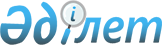 Об утверждении Правил представления отчетности страховыми (перестраховочными) организациями и страховыми брокерами
					
			Утративший силу
			
			
		
					Постановление Правления Агентства Республики Казахстан по регулированию и надзору финансового рынка и финансовых организаций от 27 ноября 2004 года № 329. Зарегистрировано в Министерстве юстиции Республики Казахстан 12 января 2005 года № 3348. Утратило силу постановлением Правления Агентства Республики Казахстан по регулированию и надзору финансового рынка и финансовых организаций от 3 сентября 2010 года № 128

    Сноска. Утратило силу постановлением Правления АФН РК от 03.09.2010 № 128 (вводится в действие по истечении четырнадцати календарных дней со дня его гос. регистрации в МЮ РК).    В соответствии c подпунктом 6) пункта 1 статьи 9 Закона Республики Казахстан "О государственном регулировании и надзоре финансового рынка и финансовых организаций", подпунктом 2-1) пункта 2  статьи 74 Закона Республики Казахстан "О страховой деятельности", Правление Агентства Республики Казахстан по регулированию и надзору финансового рынка и финансовых организаций (далее - Агентство) ПОСТАНОВЛЯЕТ: 

    1. Утвердить прилагаемые Правила представления отчетности страховыми (перестраховочными) организациями и страховыми брокерами. 

    2. Настоящее постановление вводится в действие с 1 февраля 2005 года. 

    3. Департаменту стратегии и анализа (Еденбаев Е.С.): 

    1) совместно с Юридическим департаментом (Байсынов М.Б.) принять меры к государственной регистрации в Министерстве юстиции Республики Казахстан настоящего постановления и иные меры, связанные с его принятием; 

    2) в десятидневный срок со дня государственной регистрации в Министерстве юстиции Республики Казахстан довести настоящее постановление до сведения заинтересованных подразделений Агентства, Национального Банка Республики Казахстан, страховых (перестраховочных) организаций и страховых брокеров. 

    4. Департаменту по обеспечению деятельности Агентства (Несипбаев Р.Р.) принять меры к публикации настоящего постановления в средствах массовой информации. 

    5. Контроль за исполнением настоящего постановления возложить на заместителя Председателя Агентства Досмукаметова К.М.     Председатель Утверждены              

постановлением Правления      

Агентства Республики Казахстан   

по регулированию и надзору    

финансового рынка и       

финансовых организаций     

от 27 ноября 2004 года № 329    

Правила 

представления отчетности страховыми 

(перестраховочными) организациями и 

страховыми брокерами       Сноска. По всему тексту слова "страховые организации", "страховой организации", "страховая организация", "страховой организацией", "страховыми организациями" заменены словами "страховые (перестраховочные) организации", "страховой (перестраховочной) организации", "страховая (перестраховочная) организация", "страховой (перестраховочной) организацией", "страховыми (перестраховочными) организациями" Постановлением Правления Агентства РК по регулированию и надзору финансового рынка и финансовых организаций от 01.03.2010 № 22 (порядок введения в действие см. п. 3). Глава 1. Общие положения 

      1. Настоящие Правила разработаны в соответствии c подпунктом 6) пункта 1 статьи 9 Закона Республики Казахстан "О государственном регулировании и надзоре финансового рынка и финансовых организаций", подпунктом 2-1) пункта 2 статьи 74 Закона Республики Казахстан "О страховой деятельности" и устанавливают перечень, формы, сроки и порядок представления отчетности страховыми (перестраховочными) организациями и страховыми брокерами в уполномоченный орган по регулированию и надзору финансового рынка и финансовых организаций (далее - уполномоченный орган). 

      Сноска. Пункт 1 с изменениями, внесенными постановлениями Правления Агентства РК по регулированию и надзору финансового рынка и финансовых организаций от 23.09.2006 N 219 (вводится в действие по истечении 14 дней со дня гос. регистрации); от 01.03.2010 № 22 (порядок введения в действие см. п. 3).  

Глава 2. Представление отчетности 

      2. Отчетность представляется в уполномоченный орган всеми страховыми (перестраховочными) организациями и страховыми брокерами, имеющими лицензию на право осуществления страховой деятельности на территории Республики Казахстан, включая данные по всем своим филиалам и/или представительствам. 

      Сноска. Пункт 2 с изменениями, внесенными постановлениями Правления Агентства РК по регулированию и надзору финансового рынка и финансовых организаций от 23.09.2006 N 219 (вводится в действие по истечении 14 дней со дня гос. регистрации); от 01.03.2010 № 22 (порядок введения в действие см. п. 3). 



      3. Страховые (перестраховочные) организации представляют отчетность со следующей периодичностью и по следующим формам: 



      1) ежемесячно, не позднее 18.00 часов времени города Астана пятого рабочего дня месяца, следующего за отчетным месяцем (с 31 декабря 2010 года – ежедекадно, не позднее 18.00 часов времени города Астана пятого рабочего дня месяца, следующего за отчетной декадой месяца): 

      отчет об остатках денег в соответствии с приложением 1 к настоящим Правилам; 

      отчет о размещенных вкладах в соответствии с приложением 2 к настоящим Правилам; 

      отчет о ценных бумагах в соответствии с приложением 3 к настоящим Правилам; 

      отчет об операциях "обратное РЕПО", "РЕПО" в соответствии с приложением 4 к настоящим Правилам; 

      отчет о суммах к получению от перестраховщиков, страховых премиях к получению от страхователей (перестрахователей) и посредников в соответствии с приложением 4-1 к настоящим Правилам; 

      таблицу сравнения сроков активов и обязательств в национальной и иностранной валютах в соответствии с приложением 4-2 к настоящим Правилам; 

      отчет о займах, предоставленных страхователям (для страховой (перестраховочной) организации, осуществляющей деятельность по накопительному страхованию) в соответствии с приложением 6 к настоящим Правилам; 

      отчет об инвестициях в капитал других юридических лиц в соответствии с приложением 7 к настоящим Правилам; 

      отчет об инвестиционном имуществе и основных средствах в соответствии с приложением 7-1 к настоящим Правилам; 

      отчет о страховых резервах (общее страхование) в соответствии с приложением 8 к настоящим Правилам; 

      отчет о страховых резервах (страхование жизни) в соответствии с приложением 9 к настоящим Правилам; 

      отчет о полученных займах в соответствии с приложением 10 к настоящим Правилам; 

      сведения об акционерах страховой (перестраховочной) организации в соответствии с приложением 12 к настоящим Правилам; 

      отчет о страховых премиях в соответствии с приложением 13 к настоящим Правилам; 

      информацию по договорам страхования и перестрахования, заключенным с аффилиированными лицами страховой (перестраховочной) организации в соответствии с приложением 13-2 к настоящим Правилам; 

      информацию по договорам страхования, заключенным с участием банков второго уровня в соответствии с приложением 13-3 к настоящим Правилам; 

      отчет о доходах и расходах в виде комиссионного вознаграждения по страховой деятельности в соответствии с приложением 14 к настоящим Правилам; 

      отчет о страховых выплатах в соответствии с приложением 16 к настоящим Правилам; 

      отчет об изменениях страховых резервов (общее страхование) в соответствии с приложением 17 к настоящим Правилам; 

      отчет об изменениях страховых резервов (страхование жизни) в соответствии с приложением 18 к настоящим Правилам; 

      отчет по объему обязательств в соответствии с приложением 23 к настоящим Правилам; 

      отчет о страховых премиях, переданных на перестрахование в соответствии с приложением 24 к настоящим Правилам; 

      отчет по заключенным договорам страхования (перестрахования) с нерезидентами Республики Казахстан в соответствии с приложением 25 к настоящим Правилам; 



      2) ежеквартально, не позднее 18.00 часов времени города Астана пятого рабочего дня месяца, следующего за отчетным кварталом: 

      отчет о прочей дебиторской задолженности в соответствии с приложением 5 к настоящим Правилам; 

      отчет о прочей кредиторской задолженности в соответствии с приложением 11 к настоящим Правилам; 

      отчет о страховых премиях, принятых по договорам страхования по регионам Республики Казахстан в соответствии с приложением 13-1 к настоящим Правилам; 

      отчет о прочих доходах от инвестиционной деятельности в соответствии с приложением 15 к настоящим Правилам; 

      отчет о страховых выплатах, осуществленным по договорам страхования по регионам Республики Казахстан в соответствии с приложением 16-1 к настоящим Правилам; 

      отчет об общих и административных расходах в соответствии с приложением 19 к настоящим Правилам; 

      отчет о прочих расходах в соответствии с приложением 20 к настоящим Правилам; 

      отчет об остатках по внебалансовым счетам (условные и возможные требования) в соответствии с приложением 21 к настоящим Правилам; 

      отчет об остатках по внебалансовым счетам (счета меморандума) в соответствии с приложением 22 к настоящим Правилам; 

      классификацию страховых премий и страховых выплат по видам экономической деятельности в соответствии с приложением 26 к настоящим Правилам; 

      пояснительную записку к отчетности в соответствии с приложением 29 к настоящим Правилам; 

      сведения об организационной структуре страховой (перестраховочной) организации, страхового брокера в соответствии с приложением 30 к настоящим Правилам; 

      общую информацию о страховой (перестраховочной) организации, страховом брокере в соответствии с приложением 31 к настоящим Правилам; 

      информацию о штатном актуарии страховой (перестраховочной) организации в соответствии с приложением 33 к настоящим Правилам; 

      сведения о руководящих работниках страховой (перестраховочной) организации, страхового брокера в соответствии с приложением 34 к настоящим Правилам; 

      сведения об управлении страховой (перестраховочной) организации в соответствии с приложением 35 к настоящим Правилам; 

      информацию о размере собственного удержания страховой (перестраховочной) организации по договорам страхования (перестрахования) в соответствии с приложением 36 к настоящим Правилам; 



      3) ежегодно: 

      не позднее 18.00 часов времени города Астана пятого рабочего дня, следующего за отчетным годом, - отчет о перестраховочной деятельности в соответствии с приложением 24-1 к настоящим Правилам; 

      в срок до 15 мая года, следующего за отчетным годом - информацию об аудите страховой (перестраховочной) организации, страхового брокера в соответствии с приложением 32 к настоящим Правилам. 

      Сноска. Пункт 3 в редакции постановления Правления Агентства РК по регулированию и надзору финансового рынка и финансовых организаций от 29.04.2009 N 90 (порядок введения в действие см. п. 2 ). 



      4. Исключен постановлением Правления Агентства РК по регулированию и надзору финансового рынка и финансовых организаций от 29.04.2009 N 90 (порядок введения в действие см. п. 2 ). 



      4-1. Исключен постановлением Правления Агентства РК по регулированию и надзору финансового рынка и финансовых организаций от 01.03.2010 № 22 (порядок введения в действие см. п. 3).



      5. Страховые брокеры представляют отчетность со следующей периодичностью: 



      1) ежеквартально, не позднее 18.00 часов времени города Астана пятого рабочего дня месяца, следующего за отчетным: 

      информацию о заключенных договорах перестрахования с участием страховых брокеров Республики Казахстан в соответствии с приложением 27 к настоящим Правилам; 

      сведения об организационной структуре страховой (перестраховочной) организации, страхового брокера в соответствии с приложением 30 к настоящим Правилам; 

      общую информацию о страховой (перестраховочной) организации, страховом брокере в соответствии с приложением 31 к настоящим Правилам; 

      сведения о руководящих работниках страховой (перестраховочной) организации, страхового брокера в соответствии с приложением 34 к настоящим Правилам; 



      2) ежегодно, в срок до 15 мая года, следующего за отчетным годом: 

      информацию об аудите страховой (перестраховочной) организации, страхового брокера в соответствии с приложением 32 к настоящим Правилам. 

      Сноска. Пункт 5 в редакции постановления Правления Агентства РК по регулированию и надзору финансового рынка и финансовых организаций от 29.04.2009 N 90 (порядок введения в действие см. п. 2 ). 

      6. Отчетность, составляемая в соответствии с пунктами 4, 4-1, 5 настоящих Правил, подписывается первым руководителем или лицом, его замещающим, главным бухгалтером, заверяется печатью и хранится на бумажном носителе у страховой (перестраховочной) организации и страхового брокера. По требованию уполномоченного органа страховая (перестраховочная) организация и страховой брокер не позднее двух рабочих дней со дня получения запроса представляют отчетность на бумажном носителе. 

    Сноска. Пункт 6 в редакции - постановлением Правления Агентства РК по регулированию и надзору фин.рынка и фин.организаций от 27 августа 2005 года N 310 (порядок введения в действие см. п.2 пост. N 310 ); внесены изменения постановлением Правления Агентства РК по регулированию и надзору фин. рынка и фин. организаций от 23 сентября 2006 года N 219 (вводится в действие по истечении 14 дней со дня гос. регистрации). 

    6-1. Отчетность на электронном носителе представляется с использованием транспортной системы гарантированной доставки информации с криптографическими средствами защиты, обеспечивающей конфиденциальность и некорректируемость представляемых данных. <*> 

    Сноска. Глава дополнена пунктом 6-1 - постановлением Правления Агентства РК по регулированию и надзору фин.рынка и фин.организаций от 27 августа 2005 года N 310 (порядок введения в действие см. п.2 пост. N 310 ). 

    6-2. Идентичность данных, представляемых на электронном носителе, данным на бумажном носителе, обеспечивается первым руководителем страховой (перестраховочной) организации и страхового брокера или лицом, его замещающим. <*> 

    Сноска. Глава дополнена пунктом 6-2 - постановлением Правления Агентства РК по регулированию и надзору фин.рынка и фин.организаций от 27 августа 2005 года N 310 (порядок введения в действие см. п.2 пост. N 310 ). 

    7. Данные отчетности указываются в национальной валюте - тенге. 

    8. Единица измерения, используемая при составлении отчетности, устанавливается в тысячах тенге. 

    Сумма, менее пятисот тенге, в отчетности округляется до нуля, а сумма, равная пятистам тенге и выше, округляется до тысячи тенге. 

       Сноска. Пункт 8 с изменениями, внесенными постановлением Правления Агентства РК по регулированию и надзору финансового рынка и финансовых организаций от 29.04.2009 N 90 (порядок введения в действие см. п. 2 ). 

    9-10. (Пункты исключены - от 27 августа 2005 года N 310 (порядок введения в действие см. п.2 пост. N 310 ). 

     11. Страховые (перестраховочные) организации и страховые брокеры представляют отчетность в уполномоченный орган на электронном носителе. <*> 

    Сноска. В пункт 11 внесены изменения - постановлением Правления Агентства РК по регулированию и надзору фин.рынка и фин.организаций от 27 августа 2005 года N 310 (порядок введения в действие см. п.2 пост. N 310 ). 

    12-14. (Пункты исключены - от 27 августа 2005 года N 310 (порядок введения в действие см. п.2 пост. N 310 ). 

     15. (исключен постановлением Правления Агентства РК по регулированию и надзору фин. рынка и фин. организаций от 30 апреля 2007 г. N 125 (вводится в действие с 1 августа 2007 г.). 

    16. (Пункт исключен - от 27 августа 2005 года N 310 (порядок введения в действие см. п.2 пост. N 310 ). 

     17. В случае необходимости внесения изменений и/или дополнений в отчетность, страховая (перестраховочная) организация или страховой брокер в трехдневный срок со дня представления отчетности, представляет в уполномоченный орган письменное ходатайство с объяснением причин необходимости внесения изменений и/или дополнений. 

       Сноска. Пункт 17 в редакции постановления Правления Агентства РК по регулированию и надзору финансового рынка и финансовых организаций от 29.04.2009 N 90 (порядок введения в действие см. п. 2 ). 

    18. (Пункт исключен - от 27 августа 2005 года N 310 (порядок введения в действие см. п.2 пост. N 310 ). 

     19. При реорганизации страховой (перестраховочной) организации или страхового брокера, отчетность представляется в уполномоченный орган до момента внесения соответствующей записи в государственный регистр юридических лиц. 

    20. При добровольной ликвидации страховой (перестраховочной) организации, отчетность страховой (перестраховочной) организацией представляется до даты выдачи разрешения уполномоченного органа о добровольной ликвидации. 

    При принудительной ликвидации страховой (перестраховочной) организации, отчетность страховой (перестраховочной) организацией представляется в уполномоченный орган до даты вступления в законную силу решения суда о принудительной ликвидации. 

    21. При ликвидации страхового брокера, отчетность представляется в уполномоченный орган до даты исключения его из государственного регистра юридических лиц.  

Глава 2-1. Пояснения по заполнению отчетности        Сноска. Правила дополнены главой 2-1 в соответствии с постановлением Правления Агентства РК по регулированию и надзору финансового рынка и финансовых организаций от 29.04.2009 N 90 (порядок введения в действие см. п. 2 ).       21-1. По приложению 1 к настоящим Правилам "Отчет об остатках денег". 

      В столбце, порядковый номер 6, итоговая сумма денег в тенге отчета соответствует статье "Деньги и денежные эквиваленты" бухгалтерского баланса, (далее – бухгалтерский баланс), утвержденного постановлением Правления Национального Банка Республики Казахстан от 25 июля 2003 года № 241 "Об утверждении Инструкции о перечне, формах и сроках представления финансовой отчетности страховыми (перестраховочными) организациями и страховыми брокерами" (далее – постановление № 241) (зарегистрированным в Реестре государственной регистрации нормативных правовых актов Республики Казахстан под № 2467). 

      21-2. По приложению 2 к настоящим Правилам "Отчет о размещенных вкладах". 

      Итоговая сумма основного долга по вкладу по столбцу 7 и сумма вознаграждения по столбцу 10 отчета, за вычетом резервов по сомнительным долгам, соответствует статье "Вклады размещенные" бухгалтерского баланса. 

      В столбце, порядковый номер 3-1, отчета указывается категория акций банка второго уровня сектора "акции" официального списка акционерного общества "Казахстанская фондовая биржа" (далее – фондовая биржа) в соответствии с постановлением Правления Агентства от 26 мая 2008 года № 77 "О требованиях к эмитентам и их ценным бумагам, допускаемым (допущенным) к обращению на фондовой бирже, а также к отдельным категориям списка фондовой биржи" (зарегистрированным в Реестре государственной регистрации нормативных правовых актов под № 5251) (далее постановление № 77). 

      В столбце, порядковый номер 4, отчета указывается рейтинговая оценка агентств, признаваемых уполномоченным органом в соответствии с Постановлением Правления Агентства от 22 августа 2008 года № 131 "Об утверждении Инструкции о нормативных значениях и методике расчетов пруденциальных нормативов страховой (перестраховочной) организации, формах и сроках представления отчетов о выполнении пруденциальных нормативов" (далее – постановление № 131) (зарегистрированным в Реестре государственной регистрации нормативных правовых актов под № 5331), ("Standard & Poor's", "Moody's Investors Service" или "Fitch", и их дочерних рейтинговых организаций по международной или национальной шкале). 

      В столбце, порядковый номер 12, пишется слово "да", если по вкладу имеется ограничение на право собственности, либо банк второго уровня является аффилиированным лицом страховой (перестраховочной) организации. 

      21-3. По приложению 3 к настоящим Правилам "Отчет о ценных бумагах". 

      Итоговая сумма ценных бумаг по столбцам, порядковые номера 9, 11 и 13, отчета за вычетом резервов по сомнительным долгам соответствует сумме статей бухгалтерского баланса "Ценные бумаги, предназначенные для торговли", "Ценные бумаги, имеющиеся в наличии для продажи" и "Ценные бумаги, удерживаемые до погашения". 

      В столбце, порядковый номер 4, отчета указывается вид ценной бумаги. 

      К примеру: 

      по государственным ценным бумагам: МЕККАМ, МЕОКАМ, МЕУКАМ, МОИКАМ, МУИКАМ, МЕУЖКАМ, евроноты, ноты Национального Банка Республики Казахстан; 

      по негосударственным ценным бумагам: акции, облигации, ипотечные облигации, депозитарные расписки. 

      В столбце, порядковый номер 8, отчета указывается код валюты номинала ценной бумаги (например: KZT, USD). 

      В столбцах, порядковые номера 10, 12 и 14, отчета указывается общая сумма начисленного вознаграждения по ценным бумагам на конец отчетного периода. 

      В столбце, порядковый номер 14-2, отчета указывается суммарная покупная стоимость ценной бумаги, включающая расходы, непосредственно связанные с приобретением, в том числе вознаграждения и комиссионные, уплаченные агентам, консультантам, брокерам-дилерам, сборы фондовых бирж, а также банковские услуги по переводу средств, и уменьшенная на величину оплаченной покупателем продавцу процента (при наличии таковой). 

      В столбце, порядковый номер 14-3, указывается разница между балансовой стоимостью и суммарной покупной стоимостью ценных бумаг. 

      В столбце, порядковый номер 15, отчета указывается доля участия страховой (перестраховочной) организации в уставном капитале эмитента: соотношение количества акций во владении страховой (перестраховочной) организации к общему количеству размещенных акций эмитента (в процентах). 

      В столбце, порядковый номер 18, отчета указывается категория ценной бумаги, включенной в официальный список фондовой биржи в соответствии с постановлением № 77. 

      В столбце, порядковый номер 18-1, отчета указывается рейтинговая оценка агентств, признаваемых уполномоченным органом в соответствии с постановлением № 131 ("Standard & Poor's", "Moody's Investors Service" или "Fitch", и их дочерних рейтинговых организаций по международной или национальной шкале). 

      В столбце, порядковый номер 19, пишется слово "да", если по ценным бумагам имеется ограничение на право собственности (ценная бумага является обеспечением по договору залога, является объектом сделки РЕПО), либо эмитентом ценной бумаги является юридическое лицо, являющееся аффилированным страховой (перестраховочной) организации. 

      21-4. По приложению 4 к настоящим Правилам "Отчет об операциях "обратное РЕПО", "РЕПО". 

      Данное приложение раскрывает статью "Операция "обратное РЕПО" бухгалтерского баланса. 

      В столбце, порядковый номер 1, отчета указывается наименование эмитента ценной бумаги, являющейся объектом сделки РЕПО. 

      21-5. По приложению 4-1 к настоящим Правилам (Отчет о суммах к получению от перестраховщиков, страховых премиях к получению от страхователей (перестрахователей) и посредников). 

      В данном приложении отражается сумма задолженности страхователей, перестрахователей (цедентов) и посредников (страховых брокеров и страховых агентов) на конец отчетного периода, общая сумма которых соответствует статье "Страховые премии к получению от страхователей (перестрахователей) и посредников (за вычетом резервов по сомнительным долгам)" бухгалтерского баланса. Кроме того, в данном отчете отражается задолженность перестраховщиков по договорам перестрахования на конец отчетного периода. 

      В столбце, порядковый номер 2, отчета отражается наименование перестраховщиков, страховых агентов, страховых брокеров, перестрахователей (цедентов) и страхователей, имеющих задолженность по договорам страхования или перестрахования. При этом: 

      в строках, порядковые номера 2.1, 2.2, 2.3, 2.4, 2.5, отчета указываются страховые агенты, имеющие наибольшую долю в сумме общей сумме задолженности страховых агентов, суммарная задолженность остальных страховых агентов указывается по строке 2.6 "Прочие страховые агенты"; 

      в строках, порядковые номера 5.1, 5.2, 5.3, 5.4, 5.5, отчета указываются страхователи, имеющие наибольшую долю в общей сумме задолженности страхователей, суммарная задолженность остальных страхователей указывается по строке, порядковый номер 5.6 "прочие страхователи". 

      В столбце, порядковый номер 8, отчета пишется слово "да", если перестраховщик, страховой агент, перестрахователь или страхователь является крупным участником, дочерней организацией, организацией, в которой страховая (перестраховочная) организация является крупным участником или имеет значительное участие, или является иной аффилиированной организацией. 

      21-6. По приложению 4-2 к настоящим Правилам "Таблица сравнения сроков активов и обязательств в национальной и иностранной валютах". 

      При заполнении Таблицы сравнения сроков активов и обязательств в национальной и иностранной валютах для каждого актива (обязательства) предусматривается наименьший срок, по истечении которого страховая (перестраховочная) организация имеет право требовать исполнения обязательств дебиторов и исполняет требования кредиторов. 

      Активы включаются за вычетом сформированных резервов по сомнительным долгам. 

      Данные по графам активов и обязательств по строкам, порядковые номера 1, 2, 3, 4, 5 заполняются нарастающим итогом. Сумма строк, порядковые номера 5 и 6, заносится в строку 7 "Итого". 

      21-7. По приложению 5 к настоящим Правилам "Отчет о прочей дебиторской задолженности". 

      Данное приложение раскрывает статью "Прочая дебиторская задолженность" бухгалтерского баланса. 

      Сумма задолженности по строке, порядковый номер 1.16, "Прочие" подлежит раскрытию в пояснительной записке к отчетности. 

      21-8. По приложению 6 к настоящим Правилам "Отчет о займах, предоставленных страхователям". 

      В данном приложении отражается информация о займах предоставленных страхователям страховыми (перестраховочными) организациями, осуществляющими деятельность по отрасли "страхование жизни". 

      Итоговая сумма задолженности по балансу по столбцу 10 соответствует сумме статьи "Займы, предоставленные страхователям (за вычетом резервов по сомнительным долгам)" бухгалтерского баланса. 

      21-9. По приложению 7 к настоящим Правилам "Отчет об инвестициях в капитал других юридических лиц". 

      В данном приложении отражается сумма инвестиций в дочерние и ассоциированные организации (в соответствии с международными стандартами финансовой отчетности). Общая сумма инвестиций в капитал других юридических лиц соответствует статье "Инвестиции в капитал других юридических лиц" бухгалтерского баланса. 

      По строкам "простые акции" и "привилегированные акции" отражается информация по участию страховой (перестраховочной) организации в юридических лицах, созданных в форме акционерного общества. 

      По строкам "доли участия в уставном капитале" отражается информация по участию страховой (перестраховочной) организации в юридических лицах, созданных в форме хозяйственного товарищества или иной форме, за исключением акционерного общества. 

      21-10. По приложению 7-1 к настоящим Правилам "Отчет об инвестиционном имуществе и основных средствах". 

      В данном приложении отражается информация об инвестиционном имуществе и основных средствах (в соответствии с международными стандартами финансовой отчетности). Общая сумма указанных активов соответствует сумме инвестиционного имущества и основных средств, указанной в бухгалтерском балансе. 

      В столбце, порядковый номер 2, отчета указывается краткая информация об инвестиционном имуществе и основных средствах (месторасположение, адрес, наименование недвижимости: земельный участок, здание, сооружение и другое). Общая сумма инвестиций в основные средства, не являющиеся недвижимым имуществом, отражается по строке, порядковый номер 3, "Прочие основные средства". 

      В столбце, порядковый номер 5, пишется слово "да", если по инвестиционному имуществу/основным средствам в виде недвижимого имущества имеется ограничение права собственности. 

      21-11. По приложению 8 к настоящим Правилам "Отчет о страховых резервах (общее страхование)". 

      В данном приложении отражается сумма страховых резервов в разрезе классов страхования на конец отчетного периода. Представляется страховыми (перестраховочными) организациями, осуществляющими деятельность по отрасли "общее страхование". Общая сумма страховых резервов соответствует сумме страховых резервов, указанных в бухгалтерском балансе. 

      21-12. По приложению 9 к настоящим Правилам "Отчет о страховых резервах (общее страхование)". 

      В данном приложении отражается сумма страховых резервов в разрезе классов страхования на конец отчетного периода. Представляется страховыми (перестраховочными) организациями, осуществляющими деятельность по отрасли "страхование жизни". Общая сумма страховых резервов соответствует сумме страховых резервов, указанных в бухгалтерском балансе. 

      21-13. По приложению 10 к настоящим Правилам "Отчет о полученных займах". 

      В данном приложении отражается информация о полученных страховой (перестраховочной) организацией займах от банков второго уровня и организаций, осуществляющих отдельные виды банковских операций на конец отчетного периода. Общая сумма задолженности по столбцу, порядковый номер 7, отчета соответствует статье "Займы полученные" бухгалтерского баланса. 

      21-14. По приложению 11 к настоящим Правилам "Отчет о прочей кредиторской задолженности". 

      Данное приложение раскрывает статью "Прочая кредиторская задолженность" бухгалтерского баланса. Сумма задолженности по строке, порядковый номер 1.12, "Прочие" подлежит раскрытию в пояснительной записке к отчетности. 

      21-15. По приложению 12 к настоящим Правилам "Сведения об акционерах страховой (перестраховочной) организации". 

      В данном приложении отражается информация по акционерам, страховой (перестраховочной) организации, участникам (акционерам) акционеров страховой (перестраховочной) организации, а также по доле нерезидентов в уставном капитале страховой (перестраховочной) организации, в том числе по доле прямого и косвенного участия. Общая доля участия прямых акционеров равна сумме оплаченного уставного капитала по бухгалтерскому балансу, а суммарный процент участия – ста процентам. 

      Доля нерезидента в уставном капитале страховой (перестраховочной) организации рассчитывается как сумма процента участия прямых акционеров страховой (перестраховочной) организации - нерезидентов Республики Казахстан (по столбцу, порядковый номер 6) и суммы процента косвенного участия нерезидентов Республики Казахстан в уставном капитале страховой (перестраховочной). Процент косвенного участия определяется путем умножения процента прямого участия акционера-резидента Республики Казахстан на процент участия участника акционера-нерезидента Республики Казахстан в уставном капитале акционера страховой (перестраховочной) организации (графа 6*графа 9). 

      21-16. По приложению 13 к настоящим Правилам "Отчет о страховых премиях". 

      Итоговая сумма по столбцу, порядковый номер 4, "страховые премии, принятые по договорам страхования" соответствует статье "Страховые премии, принятые по договорам страхования" отчета о прибылях и убытках, утвержденного постановлением № 241 (далее – отчет о прибылях и убытках). 

      Итоговая сумма по столбцу, порядковый номер 7, "страховые премии, принятые по договорам перестрахования" соответствует статье "Страховые премии, принятые по договорам перестрахования" отчета о прибылях и убытках. 

      Итоговая сумма по столбцу, порядковый номер 10, "страховые премии, переданные на перестрахование" соответствует статье "Страховые премии, переданные на перестрахование" отчета о прибылях и убытках. 

      Итоговая сумма по столбцу, порядковый номер 13, "Чистая сумма страховых премий" соответствует статье "Чистая сумма страховых премий" отчета о прибылях и убытках. 

      Итоговая сумма по столбцу, порядковый номер 14, "Изменение резерва незаработанной премии" соответствует статье "Изменение резерва незаработанной премии" отчета о прибылях и убытках. 

      Итоговая сумма по столбцу, порядковый номер 15, "Изменение активов перестрахования в резерве незаработанной премии" соответствует статье "Изменение активов перестрахования в резерве незаработанной премии" отчета о прибылях и убытках. 

      Итоговая сумма по столбцу, порядковый номер 19, "Чистая сумма заработанных страховых премий" соответствует статье "Чистая сумма заработанных страховых премий" отчета о прибылях и убытках. 

      21-17. По приложению 13-1 к настоящим Правилам "Отчет о страховых премиях, принятых по договорам страхования по регионам Республики Казахстан". 

      В данном приложении указывается сумма страховых премий, принятых по договорам прямого страхования. 

      Итоговая сумма страховых премий соответствует столбцу, порядковый номер 4, приложения 13 к настоящим Правилам. 

      Классификация страховых премий по территориальному признаку в отчетности осуществляется по местонахождению объекта страхования (риска). При этом под объектом страхования понимается имущество или лицо, которое непосредственно связано со страховым случаем, указанным в договоре страхования. Также, учитывается наличие или отсутствие регистрационных документов по объекту страхования. 

      При отнесении по территориальному признаку страховых премий учитывается следующее: 

      по личному страхованию – место постоянного проживания (регистрации) застрахованного; 

      по имущественным видам страхования – место регистрации имущества (к примеру, в случае страхования транспортного средства, недвижимого имущества, подлежащего регистрации по местонахождению) или место регистрации страхователя (к примеру, в случае страхования займов, страхования от прочих финансовых убытков, страхования судебных расходов); 

      по классам страхования гражданско-правовой ответственности – место регистрации имущества (к примеру, при страховании гражданско-правовой ответственности владельцев транспортных средств, опасных объектов или иного регистрируемого имущества по местонахождению) или место регистрации страхователя (к примеру, в случае страхования профессиональной ответственности, ответственности работодателя). 

      При этом для отнесения страховых премий по территориальному признаку под страхованием профессиональной ответственности понимаются виды страхования, связанные со страхованием гражданско-правовой ответственности лица, в связи с причинением вреда другим лицам в процессе или в результате деятельности, проводимой им на основании специального разрешения и требующей специальных знаний, опыта и квалификации, в том числе, при наличии, и у работников данного лица. 

      В случае страхования имущества, не подлежащего регистрации (например, офисное оборудование, мебель), страховая премия указывается согласно месту регистрации страхователя. 

      При страховании имущества, находящегося в разных регионах Республики, страховые премии в отчетности отражаются согласно месту регистрации имущества (в случае, если имущество подлежит регистрации) или страхователя (в случае, если имущество не подлежит регистрации). 

      В случае, если транспортные средства зарегистрированы в других государствах и временно ввезены на территорию Республики Казахстан, то информация указывается по месту временной регистрации транспортного средства в Республике Казахстан. 

      Для отнесения объекта страхования по территориальному признаку, применяются следующие критерии: 

      по классам обязательного и добровольного страхования гражданско-правовой ответственности владельцев автомобильного транспорта, по классу страхования автомобильного транспорта – место регистрации автомобильного транспорта; 

      по классам страхования гражданско-правовой ответственности владельцев воздушного, железнодорожного, водного транспорта – место регистрации владельца транспортного средства; 

      по классам страхования воздушного, водного и железнодорожного транспорта - по месту регистрации транспортного средства; 

      по другим классам обязательного страхования, по личному страхованию, по классам страхования от прочих финансовых убытков, займов, грузов, гарантий и поручительств, судебных расходов – место регистрации страхователя (застрахованного); 

      по классу страхования имущества – место регистрации имущества; 

      по классу ипотечного страхования – место регистрации страхователя; 

      в отношении нерезидентов Республики Казахстан – место заключения договора страхования. 

      21-18. По приложению 13-2 к настоящим Правилам "Информация по договорам страхования и перестрахования, заключенным с аффилиированными лицами страховой (перестраховочной) организации". 

      В данном приложении отражается информация по договорам страхования и перестрахования, заключенным с аффилиированными лицами страховой (перестраховочной) организации) за период с начала текущего года (с нарастающим итогом). 

      В столбце, порядковый номер 3, отражается сумма страховых премий, принятых по договорам прямого страхования, заключенным с аффилиированными лицами страховой (перестраховочной) организации). 

      В столбце, порядковый номер 7, отражается сумма страховых выплат, осуществленных по договорам прямого страхования, заключенным с аффилиированными лицами страховой (перестраховочной) организации). 

      В столбце, порядковый номер 11, отражается сумма страховых премий, принятых по договорам входящего перестрахования, заключенным с аффилиированными лицами страховой (перестраховочной) организации). 

      В столбце, порядковый номер 12, отражается сумма страховых выплат, осуществленных по договорам входящего перестрахования, заключенным с аффилиированными лицами страховой (перестраховочной) организации). 

      В столбце, порядковый номер 14, отражается сумма страховых премий, переданных на перестрахование аффилиированным страховым (перестраховочным) организациям страховой (перестраховочной) организации). 

      В столбце, порядковый номер 15, отражается сумма возмещения, полученного от аффилиированных страховых (перестраховочных) организаций страховой (перестраховочной) организации). 

      21-19. По приложению 13-3 к настоящим Правилам "Информация по договорам страхования, заключенным с участием банков второго уровня". 

      В данном приложении отражается информация по договорам страхования, заключенным с участием банков второго уровня за период с начала отчетного года (с нарастающим итогом) по которым страхователем (застрахованным) или выгодоприобретателем является банк второго уровня. 

      21-20. По приложению 14 к настоящим Правилам "Отчет о доходах и расходах в виде комиссионного вознаграждения по страховой деятельности". 

      Итоговая сумма доходов в виде комиссионного вознаграждения по страховой деятельности по столбцу, порядковый номер 3, отчета соответствует статье "Доходы в виде комиссионного вознаграждения по страховой деятельности" отчета о прибылях и убытках. 

      Итоговая сумма расходов в виде комиссионного вознаграждения по страховой деятельности по столбцу, порядковый номер 6, отчета соответствует статье "Расходы в виде комиссионного вознаграждения по страховой деятельности" отчета о прибылях и убытках. 

      21-21. По приложению 15 к настоящим Правилам "Отчет о прочих доходах от инвестиционной и иной деятельности". 

      Сумма строки, порядковый номер 1, "Прочие доходы от инвестиционной деятельности" соответствует сумме статьи "Прочие доходы от инвестиционной деятельности" отчета о прибылях и убытках. 

      Сумма строки, порядковый номер 5, "Прочие доходы от иной деятельности" соответствует сумме статьи "Прочие доходы от иной деятельности" отчета о прибылях и убытках. 

      Информация по срокам, порядковые номера 4 и 14, подлежит раскрытию в пояснительной записке к отчетности. 

      21-22. По приложению 16 к настоящим Правилам "Отчет о страховых выплатах". 

      Итоговые суммы по столбцам, порядковые номера 3, 8, 10, 13 и 14, отчета соответствуют сумме соответствующих статей отчета о прибылях и убытках. 

      В столбце, порядковый номер 6, "Количество заявленных претензий" указывается количество заявленных претензий, зарегистрированных в журнале учета убытков страховой (перестраховочной) организации с начала отчетного периода. 

      В столбце, порядковый номер 7, "Количество страховых выплат" указывается количество страховых выплат с начала отчетного периода. При этом страховые выплаты, осуществленные в виде периодических платежей по договорам аннуитетного страхования одному и тому же выгодоприобретателю по одному страховому случаю, указываются как одна страховая выплата. 

      В столбце, порядковый номер 14, "Расходы по урегулированию страховых убытков" указывается сумма дополнительных расходов страховой (перестраховочной) организации по приобретению услуг (услуг оценщиков и юридических услуг), связанных с осуществлением страховых выплат. 

      21-23. По приложению 16-1 к настоящим Правилам "Отчет о страховых выплатах, осуществленным по договорам страхования по регионам Республики Казахстан". 

      В данном приложении указывается сумма страховых выплат, осуществленных по договорам прямого страхования. 

      Для отнесения объекта страхования по территориальному признаку, применяются критерии, указанные в пункте 21-16. 

      21-24. По приложению 17 к настоящим Правилам "Отчет об изменениях страховых резервов (общее страхование)". 

      В данном приложении отражается сумма изменения страховых резервов в разрезе классов страхования за период с начала отчетного периода. Общая сумма изменения страховых резервов соответствует сумме изменения страховых резервов, указанных в отчете о прибылях и убытках. Представляется страховыми (перестраховочными) организациями, осуществляющими деятельность по отрасли "общее страхование". 

      21-25. По приложению 18 к настоящим Правилам "Отчет об изменениях страховых резервов (страхование жизни)". 

      В данном приложении отражается сумма изменения страховых резервов в разрезе классов страхования за период с начала отчетного периода. Общая сумма изменения страховых резервов соответствует сумме изменения страховых резервов, указанных в отчете о прибылях и убытках. Представляется страховыми (перестраховочными) организациями, осуществляющими деятельность по отрасли "страхование жизни". 

      21-26. По приложению 19 к настоящим Правилам "Отчет об общих и административных расходах". 

      Итоговая сумма общих и административных расходов по строке, порядковый номер 4, "Всего" соответствует сумме статьи "Общие и административные расходы" отчета о прибылях и убытках. 

      Информация по строке, порядковый номер 33, "Прочие" раскрывается в пояснительной записке к отчетности. 

      21-27. По приложению 20 к настоящим Правилам "Отчет о прочих расходах". 

      Сумма строки, порядковый номер 1, "Прочие расходы" соответствует статье "Прочие расходы" отчета о прибылях и убытках. 

      Информация по строке, порядковый номер 4, "Прочие" раскрывается в пояснительной записке к отчетности. 

      21-28. По приложению 23 к настоящим Правилам "Отчет по объему обязательств". 

      В столбцах, порядковые номера 4 и 6, указывается количество единиц объектов страхования (имущества, застрахованных, персонала, гектаров и другое), исходя из которых, определяется размер страховой премии. 

      В столбце, порядковый номер 7, указывается общий объем ответственности по действующим договорам страхования и входящего перестрахования. 

      В столбце, порядковый номер 10, указывается сумма страховых премий по действующим договорам страхования и входящего перестрахования. 

      21-29. По приложению 24 к настоящим Правилам "Отчет по перестраховочной деятельности". 

      В столбце, порядковый номер 2, "Наименование перестраховочной организации" указывается полное наименование страховой (перестраховочной) организации (без использования аббревиатур и сокращений). 

      В столбце, порядковый номер 3, отчета отражается рейтинговая оценка агентств, признаваемых уполномоченным органом в соответствии с постановлением № 131 ("Standard & Poor's", "Moody's Investors Service", "Fitch") по международной шкале по состоянию на конец отчетного периода. 

      Объем обязательств по столбцу, порядковый номер 11, указывается по договорам перестрахования, заключенным за период с начала отчетного периода. 

      Итоговая сумма страховых премий, переданных перестраховочной организации по столбцу, порядковый номер 12, отчета соответствует сумме столбца, порядковый номер 10, "Страховые премии, переданные на перестрахование" приложения 13 к Правилам (Отчет о страховых премиях). 

      Сумма страховых премий переданных резидентам Республики Казахстан по столбцу, порядковый номер 12, отчета соответствует итоговой сумме столбца, порядковый номер 11, приложения 13 к Правилам (Отчет о страховых премиях). 

      Сумма страховых премий, переданных нерезидентам Республики Казахстан, столбца, порядковый номер 12, отчета соответствует итоговой сумме столбца, порядковый номер 12, приложения 13 к Правилам (Отчет о страховых премиях). 

      21-30. По приложению 25 к настоящим Правилам "Отчет по заключенным договорам страхования (перестрахования) с нерезидентами Республики Казахстан". 

      В данном отчете отражаются страховые премии, принятые за период с начала отчетного периода по договорам прямого страхования и входящего перестрахования, заключенным с нерезидентами Республики Казахстан. 

      Итоговая сумма страховых премий по столбцу, порядковый номер 4, отчета соответствует сумме страховых премий, принятых от нерезидентов Республики Казахстан, указанной в столбце, порядковый номер 6, приложения 13 к Правилам (Отчет о страховых премиях). 

      Итоговая сумма страховых премий по столбцу, порядковый номер 5, отчета соответствует сумме перестраховочных премий, принятых по договорам перестрахования от нерезидентов Республики Казахстан, указанной в столбце, порядковый номер 9, приложения 13 к Правилам (Отчет о страховых премиях). 

      21-31. По приложению 26 к настоящим Правилам "Классификация страховых премий и страховых выплат по видам экономической деятельности". 

      В данном отчете отражаются страховые премии, принятые и страховые выплаты, осуществленные за период с начала отчетного периода по договорам прямого страхования. 

      Страховые премии и страховые выплаты классифицируются по основному виду экономической деятельности страхователя. 

      Итоговая сумма страховых премий по столбцу, порядковый номер 3, отчета соответствует сумме страховых премий, принятых по договорам прямого страхования, указанной в столбце, порядковый номер 4, приложения 13 к Правилам (Отчет о страховых премиях). 

      21-32. По приложению 27 к настоящим Правилам "Информация о заключенных договорах перестрахования с участием страховых брокеров Республики Казахстан". 

      В данном отчете отражается информация по договорам перестрахования, заключенным с начала отчетного периода при посредничестве страховых брокеров (с участием страхового брокера) резидентов Республики Казахстан. 

      Отчет предоставляется страховым брокером-резидентом Республики Казахстан. 

      21-33. По приложению 30 к настоящим Правилам "Сведения об организационной структуре страховой (перестраховочной) организации (страхового брокера)". 

      В столбце, порядковый номер 2, указывается структурная единица страховой (перестраховочной) организации (страхового брокера), на которую возложены функции по осуществлению определенного сектора деятельности страховой (перестраховочной) организации (страхового брокера). 

      В столбце, порядковый номер 3, указывается должность руководящего работника или структурное подразделение, которому непосредственно подчиняется подразделение в соответствии с внутренними документами страховой (перестраховочной) организации (страхового брокера). 

      21-34. По приложению 31 к настоящим Правилам "Общая информация о страховой (перестраховочной) организации (страховом брокере)". 

      По строке, порядковый номер 8, отчета указываются все имеющиеся банковские реквизиты страховой (перестраховочной) организации/страхового брокера. 

      21-35. По приложению 33 к настоящим Правилам "Информация о штатном актуарии страховой (перестраховочной) организации". 

      В строке порядковый номер 3, отчета указываются курсы, по которым актуарий выполнил экзаменационные требования. 

      21-36. По приложению 36 к настоящим Правилам "Информация о размере собственного удержания страховой (перестраховочной) организации". 

      В столбце, порядковый номер 3, отчета отражается наибольшая величина собственного удержания по отдельному договору страхования (перестрахования), действующему на конец отчетного периода. 

      В столбце, порядковый номер 4, отчета для расчета процента собственного удержания от фактической маржи платежеспособности используется фактическая маржа платежеспособности на конец последнего отчетного периода. 

      В столбце, порядковый номер 5, отчета указывается отношение размера собственного удержания по действующим договорам страхования (перестрахования) к количеству действующих договоров. 

      По строкам, порядковые номера 1, 2 и 3, указывается наибольшая величина собственного удержания по соответствующим классам страхования.  

  Глава 3. Заключительные положения     22. Вопросы, не урегулированные настоящими Правилами, разрешаются в порядке, установленном законодательством Республики Казахстан. 

                                 Приложение 1 к Правилам 

                                 представления отчетности страховыми 

                                 (перестраховочными) 

                                 организациями и страховыми брокерами        Сноска. Приложение 1 с изменениями, внесенными постановлением Правления Агентства РК по регулированию и надзору финансового рынка и финансовых организаций от 29.04.2009 N 90 (порядок введения в действие см. п. 2 ).                  Отчет об остатках денег 

        Страховая (перестраховочная) организация _______________ 

                по состоянию на 1 _________ 200__ года 

  

                                         (в тысячах тенге) Первый руководитель или лицо, уполномоченное на 

подписание отчета _________ дата ____________ Главный бухгалтер или лицо, уполномоченное на 

подписание отчета _________ дата ____________ 

Исполнитель _______________ дата ____________ Телефон:_________________________ Место для печати  

                                 Приложение 2 к Правилам 

                                 представления отчетности страховыми 

                                 (перестраховочными) 

                                 организациями и страховыми брокерами        Сноска. Приложение 2 с изменениями, внесенными постановлением Правления Агентства РК по регулированию и надзору финансового рынка и финансовых организаций от 29.04.2009 N 90 (порядок введения в действие см. п. 2 ). 

  

  

                   Отчет о размещенных вкладах 

        Страховая (перестраховочная) организация _______________ 

                  по состоянию на 1 ________ 200__ года                                                    (в тысячах тенге) Продолжение таблицы Первый руководитель или лицо, уполномоченное 

на подписание отчета _________ дата ____________ 

Главный бухгалтер или лицо, уполномоченное на 

подписание отчета ____________ дата ____________ 

Исполнитель __________________ дата ____________ 

  Телефон:_________________________ 

  Место для печати     

                                Приложение 3 к Правилам 

                                представления отчетности страховыми 

                                (перестраховочными) 

                                организациями и страховыми брокерами       Сноска. Приложение 3 с изменениями, внесенными постановлениями Правления Агентства РК по регулированию и надзору фин. рынка и фин. организаций от 30.04.2007 N 125 (вводится в действие с 01.08.2007); от 29.04.2009 N 90 (порядок введения в действие см. п. 2 ).                Отчет о ценных бумагах 

Страховая (перестраховочная) организация _______________     по состоянию на 1 _________________ 200 ___ года Продолжение таблицы Продолжение таблицы Первый руководитель или лицо, 

уполномоченное на подписание отчета _________ дата ____________ 

  Главный бухгалтер или лицо, 

уполномоченное на подписание отчета ___________ дата ____________ 

  Исполнитель ___________________ дата ____________ 

Телефон:_________________________ 

Место для печати 



                                                                                                         Приложение 4 к Правилам 

                                представления отчетности страховыми 

                                (перестраховочными) 

                                организациями и страховыми брокерами        Сноска. Приложение 4 с изменениями, внесенными постановлениями Правления Агентства РК по регулированию и надзору финансового рынка и финансовых организаций от 22.08.2008 N 65 (вводится в действие с 01.10.2008); от 29.04.2009 N 90 (порядок введения в действие см. п. 2 ).       Отчет об операциях "обратное РЕПО", "РЕПО" 

    Страховая (перестраховочная) организация _________________ 

  

           по состоянию на 1 _________ 200__ года                                       (в тысячах тенге) Продолжение таблицы  Первый руководитель или лицо, 

уполномоченное на подписание отчета _________ дата __________ 

Главный бухгалтер или лицо, 

уполномоченное на подписание отчета ___________ дата __________ 

                               Исполнитель ___________________ дата ____________ 

                               Телефон:_________________________ 

                               Место для печати 

       Приложение 4-1 к Правилам               

представления отчетности страховыми     

(перестраховочными) организациями и     

страховыми брокерами                          Сноска. Правила дополнены приложением 4-1 в соответствии с постановлением Правления Агентства РК по регулированию и надзору фин. рынка и фин. организаций от 30.04.2007 N 125 (вводится в действие с 01.08.2007); с изменениями, внесенными постановлением Правления Агентства РК по регулированию и надзору фин. рынка и фин. организаций от 29.04.2009 N 90 (порядок введения в действие см. п. 2 ).     Отчет о суммах к получению от перестраховщиков, страховых премиях 

     к получению от страхователей (перестрахователей) и посредников 

      Страховая (перестраховочная) организация ___________________ 

                по состоянию на 1 _________ 200__ года                                                    (в тысячах тенге) Первый руководитель или лицо, 

уполномоченное на подписание отчета      __________ дата ___________ Главный бухгалтер или лицо, 

уполномоченное на подписание отчета        __________ дата ___________ Исполнитель                              __________ дата ___________ 

Телефон:_________________________ 

Место для печати 

Приложение 4-2                   

к Правилам представления         

отчетности страховыми            

(перестраховочными) организациями 

и страховыми брокерами                  Сноска. Правила дополнены приложением 4-2 в соответствии с постановлением Правления Агентства РК по регулированию и надзору фин. рынка и фин. организаций от 29.04.2009 N 90 (порядок введения в действие см. п. 2 ).          Таблица сравнения сроков активов и обязательств 

              в национальной и иностранной валютах 

           _____________________________________________ 

               Страховая (перестраховочная) организация 

                по состоянию на 01_________ 20__ года                                                    (в тысячах тенге) Первый руководитель или лицо, 

уполномоченное на подписание отчета _________ дата ____________ 

Главный бухгалтер или лицо, 

уполномоченное на подписание отчета __________________ дата ________ 

Исполнитель ___________________ дата ____________ 

Телефон: _________________________ 

Место для печати 



                                  Приложение 5 к Правилам 

                                представления отчетности страховыми 

                                (перестраховочными) 

                                организациями и страховыми брокерами      Сноска. Приложение 5 с изменениями, внесенными постановлениями Правления Агентства РК по регулированию и надзору финансового рынка и финансовых организаций от 09.01.2006 N 16 (вводится в действие с 01.03.2006); от 29.04.2009 N 90 (порядок введения в действие см. п. 2 ).         Отчет о прочей дебиторской задолженности 

    Страховая (перестраховочная) организация ____________________ 

                    по состоянию на 1 _________ 200__ года 

                                                (в тысячах тенге) Первый руководитель или лицо, уполномоченное на 

подписание отчета _________ дата ____________ Главный бухгалтер или лицо, уполномоченное на 

подписание отчета _________ дата ____________ Исполнитель _______________ дата ____________ 

  Телефон:_________________________         Место для печати   

                                Приложение 6 к Правилам 

                                представления отчетности страховыми 

                                (перестраховочными) 

                                организациями и страховыми брокерами            Отчет о займах, предоставленных страхователем 

       Страховая (перестраховочная) организация ____________________ 

             по состоянию на 1 _________ 200__ года                                       (в тысячах тенге) Продолжение таблицы Первый руководитель или лицо, уполномоченное на 

подписание отчета _________ дата ____________ Главный бухгалтер или лицо, уполномоченное на 

подписание отчета _________ дата ____________ Исполнитель _______________ дата ____________ 

      Телефон:_________________________         Место для печати      

         Приложение 7            

к Правилам представления отчетности 

страховыми (перестраховочными)  

организациями и страховыми брокерами      Сноска. Приложение 7 в редакции постановления Правления Агентства РК по регулированию и надзору финансового рынка и финансовых организаций от 09.01.2006 N 16 (вводится в действие с 01.03.2006); с изменениями, внесенными постановлением Правления Агентства РК по регулированию и надзору финансового рынка и финансовых организаций от 22.08.2008 N 65 (вводится в действие с 01.07.2009).                         Отчет 

     об инвестициях в капитал других юридических лиц 

    Страховая (перестраховочная) организация_________ 

            по состоянию на 1 ______200__года Первый руководитель или лицо, 

уполномоченное на подписание отчета ________ дата __________ 

  

Главный бухгалтер или лицо, 

уполномоченное на подписание отчета ________ дата __________ 

  

Исполнитель ____________ дата ____________ 

  

Телефон: ________________ 

  

место для печати 

       Приложение 7-1 к Правилам               

представления отчетности страховыми     

(перестраховочными) организациями и     

страховыми брокерами                          Сноска. Правила дополнены приложением 7-1 в соответствии с постановлением Правления Агентства РК по регулированию и надзору фин. рынка и фин. организаций от 30.04.2007 N 125 (вводится в действие с 01.08.2007); с изменениями, внесенными постановлением Правления Агентства РК по регулированию и надзору фин. рынка и фин. организаций от 29.04.2009 N 90 (порядок введения в действие см. п. 2 ).            Отчет об инвестиционном имуществе и основных средствах 

      Страховая (перестраховочная) организация ____________________ 

              по состоянию на 1 _________ 200__ года                                                    (в тысячах тенге) Первый руководитель или лицо, 

уполномоченное на подписание отчета      __________ дата ___________ Главный бухгалтер или лицо, 

уполномоченное на подписание отчета      __________ дата ___________ Исполнитель                              __________ дата ___________ 

Телефон:_________________________ 

Место для печати 

                                          Приложение 8 к Правилам 

                                представления отчетности страховыми 

                                (перестраховочными) 

                                организациями и страховыми брокерами       Сноска. Приложение 8 в редакции постановления Правления Агентства РК по регулированию и надзору финансового рынка и финансовых организаций от 09.01.2006 N 16 (вводится в действие с 01.03.2006); с изменениями, внесенными постановлением Правления Агентства РК по регулированию и надзору финансового рынка и финансовых организаций от 30.06.2008 N 97 (вводится в действие с 01.08.2008).                              Отчет 

             о страховых резервах (общее страхование) 

         Страховая (перестраховочная) организация _______ 

                по состоянию на 1 ______ 200__года                                           (в тысячах тенге) (продолжение таблицы) (продолжение таблицы)   Первый руководитель или лицо, 

уполномоченное на подписание отчета ________ дата __________ 

  

Главный бухгалтер или лицо, 

уполномоченное на подписание отчета ________ дата __________ 

  

Исполнитель ____________ дата ____________ 

  

Телефон: ________________ 

  

место для печати 

                                     Приложение 9 к Правилам 

                                представления отчетности страховыми 

                                (перестраховочными) 

                                организациями и страховыми брокерами       Сноска. Приложение 9 в новой редакции - постановлением Правления Агентства Республики Казахстан по регулированию и надзору финансового рынка и финансовых организаций от 9 января 2006 года N 16 (вводится в действие с 1 марта 2006 года).      Отчет о страховых резервах (страхование жизни) 

        Страховая (перестраховочная) организация 

                 ______________________ 

        по состоянию на 1 _________ 200 __ года                                              (в тысячах тенге)   (продолжение таблицы)   (продолжение таблицы)   Первый руководитель или лицо, 

уполномоченное на подписание отчета _________ дата ____________ 

  

Главный бухгалтер или лицо, 

уполномоченное на подписание отчета __________________ дата ________ 

  

Исполнитель ___________________ дата ____________ 

  

Телефон: _________________________ 

  

Место для печати 

                                    Приложение 10 к Правилам 

                                представления отчетности страховыми 

                                (перестраховочными) 

                                организациями и страховыми брокерами                Отчет о полученных займах 

  Страховая (перестраховочная) организация __________________ 

                    по состоянию на 1 _________ 200__ года 

                                                (в тысячах тенге) Продолжение таблицы Первый руководитель или лицо, уполномоченное на 

подписание отчета _________ дата ____________ Главный бухгалтер или лицо, уполномоченное на 

подписание отчета _________ дата ____________ Исполнитель _______________ дата ____________ 

      Телефон:_________________________         Место для печати 

                                Приложение 11 к Правилам 

                                представления отчетности страховыми 

                                (перестраховочными) 

                                организациями и страховыми брокерами        Сноска. Приложение 11 с изменениями, внесенными постановлением Правления Агентства РК по регулированию и надзору финансового рынка и финансовых организаций от 29.04.2009 N 90 (порядок введения в действие см. п. 2 ).         Отчет о прочей кредиторской задолженности 

  Страховая (перестраховочная) организация ______________ 

            по состоянию на 1 _________ 200__ года 

                                                (в тысячах тенге) 

Первый руководитель или лицо, уполномоченное на 

подписание отчета _________ дата ____________ Главный бухгалтер или лицо, уполномоченное на 

подписание отчета _________ дата ____________ Исполнитель _______________ дата ____________ 

  Телефон:_________________________         Место для печати 

  Приложение 12 к Правилам                

представления отчетности страховыми     

(перестраховочными) организациями и     

страховыми брокерами                            Сноска. Приложение 12 в редакции постановления Правления Агентства РК по регулированию и надзору фин. рынка и фин. организаций от 30.04.2007 N 125 (вводится в действие с 01.08.2007); с изменениями, внесенными постановлением Правления Агентства РК по регулированию и надзору фин. рынка и фин. организаций от 29.04.2009 N 90 (порядок введения в действие см. п. 2 ).          Сведения об акционерах страховой (перестраховочной) 

        организации ________________________________________ 

               по состоянию на 1 ________ 200__ года        продолжение таблицы Первый руководитель или лицо, 

уполномоченное на подписание отчета      __________ дата ___________ Главный бухгалтер или лицо, 

уполномоченное на подписание отчета      __________ дата ___________ Исполнитель                              __________ дата ___________ 

Телефон:_________________________ 

Место для печати 

                                 Приложение 13 к Правилам 

                                представления отчетности страховыми 

                                (перестраховочными) 

                                организациями и страховыми брокерами  

            Сноска. Приложение 13 в редакции постановления Правления Агентства РК по регулированию и надзору финансового рынка и финансовых организаций от 09.01.2006 N 16 (вводится в действие с 01.03.2006); с изменениями, внесенными постановлением Правления Агентства РК по регулированию и надзору финансового рынка и финансовых организаций от 30.06.2008 N 97 (вводится в действие с 01.08.2008).                 Отчет о страховых премиях 

         Страховая (перестраховочная) организация 

                _____________________ 

       по состоянию на 1 ________________ 200 ___ года                                              (в тысячах тенге)   (продолжение таблицы)   (продолжение таблицы)   Первый руководитель или лицо, 

уполномоченное на подписание отчета _________ дата ___________ 

  

Главный бухгалтер или лицо, 

уполномоченное на подписание отчета __________________ дата _____ 

  

Исполнитель ___________________ дата ____________ 

  

Телефон:_________________________ 

  

Место для печати      

Приложение 13-1 к Правилам              

представления отчетности страховыми     

(перестраховочными) организациями и     

страховыми брокерами                          Сноска. Правила дополнены приложением 13-1 в соответствии с постановлением Правления Агентства РК по регулированию и надзору финансового рынка и финансовых организаций от 30.04.2007 N 125 (вводится в действие с 01.08.2007); с изменениями, внесенными постановлениями Правления Агентства РК по регулированию и надзору финансового рынка и финансовых организаций от 30.06.2008 N 97 (вводится в действие с 01.08.2008); от 29.04.2009 N 90 (порядок введения в действие см. п. 2 ).            Отчет о страховых премиях, принятых по договорам 

             страхования по регионам Республики Казахстан 

       Страховая (перестраховочная) организация _________________ 

               по состоянию на 1 _____________ 200_ года                                                    (в тысячах тенге)        продолжение таблицы Первый руководитель или лицо, 

уполномоченное на подписание отчета      __________ дата ___________ Главный бухгалтер или лицо, 

уполномоченное на подписание отчета      __________ дата ___________ Исполнитель                              __________ дата ___________ 

Телефон:_________________________ 

Место для печати 

Приложение 13-2 к Правилам       

представления отчетности         

страховыми (перестраховочными)   

организациями и страховыми       

брокерами                               Сноска. Правила дополнены приложением 13-2 в соответствии с постановлением Правления Агентства РК по регулированию и надзору фин. рынка и фин. организаций от 29.04.2009 N 90 (порядок введения в действие см. п. 2 ).         Информация по договорам страхования и перестрахования, 

             заключенным с аффилиированными лицами страховой 

                      (перестраховочной) организации 

              _____________________________________________ 

                Страховая (перестраховочная) организация 

                 по состоянию на 01_________.20__ года (в тысячах тенге)       продолжение таблицы Первый руководитель или лицо, 

уполномоченное на подписание отчета _________ дата ____________ 

Главный бухгалтер или лицо, 

уполномоченное на подписание отчета __________________ дата ________ 

Исполнитель ___________________ дата ____________ 

Телефон: _________________________ 

Место для печати      

Приложение 13-3 к Правилам       

представления отчетности         

страховыми (перестраховочными)   

организациями и страховыми       

брокерами                               Сноска. Правила дополнены приложением 13-3 в соответствии с постановлением Правления Агентства РК по регулированию и надзору фин. рынка и фин. организаций от 29.04.2009 N 90 (порядок введения в действие см. п. 2 ).             Информация по договорам страхования, заключенным 

                    с участием банков второго уровня 

             __________________________________________________ 

                   Страховая (перестраховочная) организация 

                     по состоянию на 01_________ 20__ года (в тысячах тенге)       продолжение таблицы Первый руководитель или лицо, 

уполномоченное на подписание отчета _________ дата ____________ 

Главный бухгалтер или лицо, 

уполномоченное на подписание отчета __________________ дата ________ 

Исполнитель ___________________ дата ____________ 

Телефон: _________________________ 

Место для печати 

                                Приложение 14 к Правилам 

                                представления отчетности страховыми 

                                (перестраховочными) 

                                организациями и страховыми брокерами       Сноска. Приложение 14 в редакции постановления Правления Агентства РК по регулированию и надзору финансового рынка и финансовых организаций от 09.01.2006 N 16 (вводится в действие с 01.03.2006); с изменениями, внесенными постановлением Правления Агентства РК по регулированию и надзору финансового рынка и финансовых организаций от 30.06.2008 N 97 (вводится в действие с 01.08.2008). 

  

                      Отчет о доходах и расходах 

             в виде комиссионного вознаграждения 

                  по страховой деятельности 

           Страховая (перестраховочная) организация 

                   _____________________ 

        по состоянию на 1 ________________ 200 ___ года                                              (в тысячах тенге)   Первый руководитель или лицо, 

уполномоченное на подписание отчета _________ дата ____________ 

  

Главный бухгалтер или лицо, 

уполномоченное на подписание отчета __________________ дата ________ 

  

Исполнитель ___________________ дата ____________ 

  

Телефон: _________________________ 

  

Место для печати 

                                Приложение 15 к Правилам 

                                представления отчетности страховыми 

                                (перестраховочными) 

                                организациями и страховыми брокерами        Сноска. Приложение 15 с изменениями, внесенными постановлением Правления Агентства РК по регулированию и надзору фин. рынка и фин. организаций от 29.04.2009 N 90 (порядок введения в действие см. п. 2 ). 

  

Отчет о прочих доходах от инвестиционной и иной деятельности 

  

     Страховая (перестраховочная) организация _________________ 

                     по состоянию на 1 _____________ 200_ года                                             (в тысячах тенге) 

Первый руководитель или лицо, уполномоченное на 

подписание отчета _________ дата ____________ Главный бухгалтер или лицо, уполномоченное на 

подписание отчета _________ дата ____________ Исполнитель _______________ дата ____________ 

  Телефон:_________________________         Место для печати 

Приложение 16 к Правилам            

представления отчетности страховыми 

(перестраховочными)                 

организациями и страховыми брокерами      Сноска. Приложение 16 в редакции постановления Правления Агентства РК по регулированию и надзору финансового рынка и финансовых организаций от 09.01.2006 N 16 (вводится в действие с 01.03.2006); с изменениями, внесенными постановлениями Правления Агентства РК по регулированию и надзору финансового рынка и финансовых организаций от 30.04.2007 N 125 (вводится в действие с 01.08.2007); от 30.06.2008 N 97 (вводится в действие с 01.08.2008); от 29.04.2009 N 90 (порядок введения в действие см. п. 2 ).                   Отчет о страховых выплатах 

          Страховая (перестраховочная) организация 

                   _____________________ 

        по состоянию на 1 ________________ 200 ___ года                                              (в тысячах тенге)   (продолжение таблицы) Первый руководитель или лицо, 

уполномоченное на подписание отчета _________ дата ____________ 

  

Главный бухгалтер или лицо, 

уполномоченное на подписание отчета __________________ дата ________ 

  

Исполнитель ___________________ дата ____________ 

  

Телефон:_________________________ 

  

Место для печати      

Приложение 16-1 к Правилам              

представления отчетности страховыми     

(перестраховочными) организациями и     

страховыми брокерами                          Сноска. Правила дополнены приложением 16-1 в соответствии с постановлением Правления Агентства РК по регулированию и надзору финансового рынка и финансовых организаций от 30.04.2007 N 125 (вводится в действие с 01.08.2007); с изменениями, внесенными постановлениями Правления Агентства РК по регулированию и надзору финансового рынка и финансовых организаций от 30.06.2008 N 97 (вводится в действие с 01.08.2008); от 29.04.2009 N 90 (порядок введения в действие см. п. 2 ).       Отчет о страховых выплатах, осуществленным по договорам 

              страхования по регионам Республики Казахстан 

        Страховая (перестраховочная) организация _________________ 

                по состоянию на 1 _____________ 200_ года                                                    (в тысячах тенге)        продолжение таблицы Первый руководитель или лицо, 

уполномоченное на подписание отчета      __________ дата ___________ Главный бухгалтер или лицо, 

уполномоченное на подписание отчета      __________ дата ___________ Исполнитель                              __________ дата ___________ 

Телефон:_________________________ 

Место для печати 

                                 Приложение 17 к Правилам 

                                представления отчетности страховыми 

                                (перестраховочными) 

                                организациями и страховыми брокерами      Сноска. Приложение 17 в редакции постановления Правления Агентства РК по регулированию и надзору финансового рынка и финансовых организаций от 09.01.2006 N 16 (вводится в действие с 01.03.2006); с изменениями, внесенными постановлением Правления Агентства РК по регулированию и надзору финансового рынка и финансовых организаций от 30.06.2008 N 97 (вводится в действие с 01.08.2008).             Отчет об изменениях страховых резервов 

                     (общее страхование) 

           Страховая (перестраховочная) организация 

                   _____________________ 

        по состоянию на 1 ________________ 200 ___ года                                              (в тысячах тенге)   (продолжение таблицы)   (продолжение таблицы)   Первый руководитель или лицо, 

уполномоченное на подписание отчета _________ дата ____________ 

  

Главный бухгалтер или лицо, 

уполномоченное на подписание отчета __________________ дата ________ 

  

Исполнитель ___________________ дата ____________ 

  

Телефон:_________________________ 

  

Место для печати 

                                 Приложение 18 к Правилам 

                                представления отчетности страховыми 

                                (перестраховочными) 

                                организациями и страховыми брокерами      Сноска. Приложение 18 в новой редакции - постановлением Правления Агентства Республики Казахстан по регулированию и надзору финансового рынка и финансовых организаций от 9 января 2006 года N 16 (вводится в действие с 1 марта 2006 года).       Отчет об изменениях страховых резервов 

                     (страхование жизни) 

           Страховая (перестраховочная) организация 

                   _____________________ 

        по состоянию на 1 ________________ 200 ___ года                                              (в тысячах тенге)   (продолжение таблицы)   (продолжение таблицы)   (продолжение таблицы)   Первый руководитель или лицо, 

уполномоченное на подписание отчета _________ дата ____________ 

  

Главный бухгалтер или лицо, 

уполномоченное на подписание отчета __________________ дата ________ 

  

Исполнитель ___________________ дата ____________ 

  

Телефон:_________________________ 

  

Место для печати 

                                 Приложение 19 к Правилам 

                                представления отчетности страховыми 

                                (перестраховочными) 

                                организациями и страховыми брокерами          Отчет об общих и административных расходах    Страховая (перестраховочная) организация _________________                по состоянию на 1 _____________ 200_ года                                        (в тысячах тенге) 

  * Информация по данной статье раскрывается в пояснительной записке к отчетности Первый руководитель или лицо, уполномоченное на 

подписание отчета _________ дата ____________ Главный бухгалтер или лицо, уполномоченное на 

подписание отчета _________ дата ____________ Исполнитель _______________ дата ____________ 

      Телефон:_________________________         Место для печати 

                                 Приложение 20 к Правилам 

                                представления отчетности страховыми 

                                (перестраховочными) 

                                организациями и страховыми брокерами 

  

                Отчет о прочих расходах    Страховая (перестраховочная) организация ____________ 

             по состоянию на 1 _____________ 200_ года                                                        (в тысячах тенге) 

* Информация по данной статье раскрывается в пояснительной записке к отчетности Первый руководитель или лицо, уполномоченное на 

подписание отчета _________ дата ____________ Главный бухгалтер или лицо, уполномоченное на 

подписание отчета _________ дата ____________ Исполнитель _______________ дата ____________ 

      Телефон:_________________________         Место для печати 

                                Приложение 21 к Правилам 

                                представления отчетности страховыми 

                                (перестраховочными) 

                                организациями и страховыми брокерами        Сноска. Приложение 21 с изменениями, внесенными постановлением Правления Агентства РК по регулированию и надзору фин. рынка и фин. организаций от 29.04.2009 N 90 (порядок введения в действие см. п. 2 ).         Отчет об остатках по внебалансовым счетам 

     (условные и возможные требования/обязательства)   Страховая (перестраховочная) организация _______________           по состоянию на 1 _________ 200__ года                                        (в тысячах тенге) Первый руководитель или лицо, уполномоченное на 

подписание отчета _________ дата ____________ Главный бухгалтер или лицо, уполномоченное на 

подписание отчета _________ дата ____________ Исполнитель _______________ дата ____________ 

  Телефон:_________________________         Место для печати 

                                Приложение 22 к Правилам 

                                представления отчетности страховыми 

                                (перестраховочными) 

                                организациями и страховыми брокерами        Сноска. Приложение 22 с изменениями, внесенными постановлением Правления Агентства РК по регулированию и надзору фин. рынка и фин. организаций от 29.04.2009 N 90 (порядок введения в действие см. п. 2 ). Отчет об остатках по внебалансовым счетам (счета меморандума)      Страховая (перестраховочная) организация ____________             по состоянию на 1 __________ 200__ года                                         (в тысячах тенге) Первый руководитель или лицо, уполномоченное на 

подписание отчета _________ дата ____________ Главный бухгалтер или лицо, уполномоченное на 

подписание отчета _________ дата ____________ Исполнитель _______________ дата ____________ 

  Телефон:_________________________         Место для печати 

Приложение 23 к Правилам            

                                представления отчетности страховыми 

(перестраховочными)                 

организациями и страховыми брокерами      Сноска. Приложение 23 в редакции постановления Правления Агентства РК по регулированию и надзору финансового рынка и финансовых организаций от 09.01.2006 N 16 (вводится в действие с 01.03.2006); с изменениями, внесенными постановлениями Правления Агентства РК по регулированию и надзору финансового рынка и финансовых организаций от 30.04.2007 N 125 (вводится в действие с 01.08.2007); от 30.06.2008 N 97 (вводится в действие с 01.08.2008); от 29.04.2009 N 90 (порядок введения в действие см. п. 2 ).                 Отчет по объему обязательств 

           Страховая (перестраховочная) организация 

                   _____________________ 

        по состоянию на 1 ________________ 200 ___ года   (продолжение таблицы) Первый руководитель или лицо, 

уполномоченное на подписание отчета _________ дата ____________ 

  

Главный бухгалтер или лицо, 

уполномоченное на подписание отчета __________________ дата ________ 

  

Исполнитель ___________________ дата ____________ 

  

Телефон:_________________________ 

  

Место для печати 

                                 Приложение 24 к Правилам 

                                представления отчетности страховыми 

                                (перестраховочными) 

                                организациями и страховыми брокерами      Сноска. Приложение 24 в редакции постановления Правления Агентства РК по регулированию и надзору финансового рынка и финансовых организаций от 09.01.2006 N 16 (вводится в действие с 01.03.2006); с изменениями, внесенными постановлением Правления Агентства РК по регулированию и надзору финансового рынка и финансовых организаций от 29.04.2009 N 90 (порядок введения в действие см. п. 2 ).             Отчет по перестраховочной деятельности 

           Страховая (перестраховочная) организация 

                   _____________________ 

        по состоянию на 1 ________________ 200 ___ года   (продолжение таблицы)   (продолжение таблицы) Первый руководитель или лицо, 

уполномоченное на подписание отчета _________ дата ____________ 

  

Главный бухгалтер или лицо, 

уполномоченное на подписание отчета __________________ дата ________ 

  

Исполнитель ___________________ дата ____________ 

  

Телефон:_________________________ 

  

Место для печати 

Приложение 24-1 к Правилам              

представления отчетности страховыми     

(перестраховочными) организациями и     

страховыми брокерами                          Сноска. Правила дополнены приложением 24-1 в соответствии с постановлением Правления Агентства РК по регулированию и надзору финансового рынка и финансовых организаций от 30.04.2007 N 125 (вводится в действие с 01.08.2007); с изменениями, внесенными постановлением Правления Агентства РК по регулированию и надзору финансового рынка и финансовых организаций от 30.06.2008 N 97 (вводится в действие с 01.08.2008).       Отчет о страховых премиях, переданных в перестрахование          Страховая (перестраховочная) организация ____________ 

                 по состоянию на 1 __________ 200__ года                                                    (в тысячах тенге) Первый руководитель или лицо, 

уполномоченное на подписание отчета      __________ дата ___________ Главный бухгалтер или лицо, 

уполномоченное на подписание отчета      __________ дата ___________ Исполнитель                              __________ дата ___________ 

Телефон:_________________________ 

Место для печати 

                                 Приложение 25 к Правилам 

                                представления отчетности страховыми 

                                (перестраховочными) 

                                организациями и страховыми брокерами 

  

    Отчет по заключенным договорам страхования (перестрахования) 

        с нерезидентами Республики Казахстан                             Страховая (перестраховочная) организация ____________                             по состоянию на 1 ___________ 200__ года 

  

                                 (в тысячах тенге) 

Первый руководитель или лицо, уполномоченное на 

подписание отчета _________ дата ____________ Главный бухгалтер или лицо, уполномоченное на 

подписание отчета _________ дата ____________ Исполнитель _______________ дата ____________ 

      Телефон:_________________________         Место для печати 

Приложение 26               

к Правилам представления         

отчетности страховыми (перестраховочными) 

организациями и страховыми брокерами         Сноска. Приложение 26 в редакции постановления Правления Агентства РК по регулированию и надзору фин. рынка и фин. организаций от 30.04.2007 N 125 (вводится в действие с 01.08.2007); с изменениями, внесенными постановлением Правления Агентства РК по регулированию и надзору финансового рынка и финансовых организаций от 29.04.2009 N 90 (порядок введения в действие см. п. 2 ).         Классификация страховых премий и страховых выплат 

              по видам экономической деятельности 

     Страховая (перестраховочная) организация ____________ 

               по состоянию на 1 _____________ 200_ года Первый руководитель или лицо, 

уполномоченное на подписание отчета      __________ дата ___________ Главный бухгалтер или лицо, 

уполномоченное на подписание отчета      __________ дата ___________ Исполнитель                              __________ дата ___________ 

Телефон:_________________________ 

Место для печати 

                                Приложение 27 к Правилам 

                                представления отчетности страховыми 

                                (перестраховочными) 

                                организациями и страховыми брокерами      Сноска. Приложение 27 в редакции постановления Правления Агентства РК по регулированию и надзору финансового рынка и финансовых организаций от 29.04.2009 N 90 (порядок введения в действие см. п. 2 ).       Информация о заключенных договорах перестрахования 

      с участием страховых брокеров Республики Казахстан 

          _____________________________________________ 

                   Страховой брокер по состоянию 

                      на 01_________ 20__ года продолжение таблицы Первый руководитель или лицо, 

уполномоченное на подписание отчета _________ дата ____________ 

Главный бухгалтер или лицо, 

уполномоченное на подписание отчета __________________ дата ________ 

Исполнитель ___________________ дата ____________ 

Телефон: _________________________ 

Место для печати 

                                Приложение 28 к Правилам 

                                представления отчетности страховыми 

                                (перестраховочными) 

                                организациями и страховыми брокерами           Сведения об осуществлении страховым брокером 

    Республики Казахстан посреднической деятельности по 

   передаче страховыми (перестраховочными) организациями 

  Республики Казахстан страховых рисков в перестрахование 

от страховых (перестраховочных) организаций - нерезидентов 

                   Республики Казахстан 

       Страховой брокер ______________________ 

     по состоянию на 1 ________________ 200 ___ года        Сноска. Приложение 28 исключено постановлением Правления Агентства РК по регулированию и надзору финансового рынка и финансовых организаций от 29.04.2009 N 90 (порядок введения в действие см. п. 2 ). 

Приложение 29 к Правилам             

представления отчетности страховыми  

(перестраховочными)                  

организациями и страховыми брокерами       Сноска. Приложение 29 с изменениями, внесенными постановлением Правления Агентства РК по регулированию и надзору фин. рынка и фин. организаций от 30 апреля 2007 г. N 125 (вводится в действие с 1 августа 2007 г.).               Пояснительная записка к отчетности       1. В пояснительной записке классификация статей, приведенная в отчетности, при необходимости, дополняется информацией, поясняющей их смысл. 

      2. Изменения, произошедшие за отчетный период, должны быть раскрыты по каждой статье с описанием суммарных величин согласно учетной политике. 

      3. Пояснительная записка к отчетности должна отражать изменения, произошедшие за отчетный период. 

      4. В пояснительной записке, представляемой ежеквартально, раскрываются изменения, произошедшие по пункту 3 Правил. 

      Изменения необходимо отражать в соответствии с учетной политикой страховой (перестраховочной) организации. 

      5. В пояснительной записке также отражается информация об участии  страховой (перестраховочной) организации в страховом пуле: 

      1) наименование и участники страхового пула; 

      2) дата заключения договора о совместной деятельности; 

      3) информация о заключенных договорах сострахования: количество договоров, объем и доля ответственности, сумма страховых премий и страховых выплат по договорам сострахования.  

Приложение 30 к Правилам                

представления отчетности страховыми     

(перестраховочными) организациями и     

страховыми брокерами                          Сноска. Правила дополнены приложением 30 в соответствии с постановлением Правления Агентства РК по регулированию и надзору фин. рынка и фин. организаций от 30 апреля 2007 г. N 125 (вводится в действие с 1 августа 2007 г.).                 Сведения об организационной структуре страховой 

           (перестраховочной) организации (страхового брокера) 

   Страховая (перестраховочная) организация страховой брокер) ____________ 

                    по состоянию на 1 января 20__ года   Пояснения по заполнению таблицы: 

В графе 2 следует указывать структурную единицу страховой (перестра- 

ховочной) организации (страхового брокера), на которую возложены 

функции по осуществлению определенного сектора деятельности страховой 

(перестраховочной) организации (страхового брокера). 

В графе 3 необходимо указать должность руководящего работника или 

структурное подразделение, которому непосредственно подчиняется 

подразделение в соответствии с внутренними документами страховой 

(перестраховочной) организации (страхового брокера). Первый руководитель или лицо, 

уполномоченное на подписание отчета      __________ дата ___________ Главный бухгалтер или лицо, 

уполномоченное на подписание отчета      __________ дата ___________ Исполнитель                              __________ дата ___________ 

Телефон:_________________________ 

Место для печати 

Приложение 31 к Правилам                

представления отчетности страховыми     

(перестраховочными) организациями и     

страховыми брокерами                          Примечание РЦПИ!

      В приложение 31 предусмотрено изменение постановлением Правления Агентства РК по регулированию и надзору финансового рынка и финансовых организаций от 29.03.2010 № 50 (вводится в действие с 01.01.2012).      Сноска. Правила дополнены приложением 31 в соответствии с постановлением Правления Агентства РК по регулированию и надзору фин. рынка и фин. организаций от 30 апреля 2007 г. N 125 (вводится в действие с 1 августа 2007 г.).                            Общая информация 

     о страховой (перестраховочной) организации (страховом брокере) 

              Страховая (перестраховочная) организация 

            (страховой брокер) ________________________ 

              по состоянию на 1 __________ 200__ года   Пояснения по заполнению таблицы: 

В графе необходимо указать все имеющиеся банковские реквизиты 

страховой (перестраховочной) организации/страхового брокера Первый руководитель или лицо, 

уполномоченное на подписание отчета      __________ дата ___________ Главный бухгалтер или лицо, 

уполномоченное на подписание отчета      __________ дата ___________ Исполнитель                              __________ дата ___________ 

Телефон:_________________________ 

Место для печати 

Приложение 32 к Правилам                

представления отчетности страховыми     

(перестраховочными) организациями и     

страховыми брокерами                          Сноска. Правила дополнены приложением 32 в соответствии с постановлением Правления Агентства РК по регулированию и надзору фин. рынка и фин. организаций от 30 апреля 2007 г. N 125 (вводится в действие с 1 августа 2007 г.).                             Информация об аудите страховой (перестраховочной) 

         организации (страхового брокера) __________________________ 

                  Страховая (перестраховочная) организация 

               (страховой брокер) __________________________ 

                     по состоянию на 1 января 20__ года   Первый руководитель или лицо, 

уполномоченное на подписание отчета      __________ дата ___________ Главный бухгалтер или лицо, 

уполномоченное на подписание отчета      __________ дата ___________ Исполнитель                              __________ дата ___________ 

Телефон:_________________________ 

Место для печати 

Приложение 33 к Правилам                

представления отчетности страховыми     

(перестраховочными) организациями и     

страховыми брокерами                            Сноска. Правила дополнены приложением 33 в соответствии с постановлением Правления Агентства РК по регулированию и надзору фин. рынка и фин. организаций от 30 апреля 2007 г. N 125 (вводится в действие с 1 августа 2007 г.).                 Информация о штатном актуарие страховой (перестраховочной) 

         организации _____________________________________________ 

           Страховая (перестраховочная) организация  ____________ 

                    по состоянию на 1 _________ 200__ года   Пояснение по заполнению таблицы: 

В строке 3 необходимо указать номер курсов, по которым актуарий 

выполнил экзаменационные требования. Первый руководитель или лицо, 

уполномоченное на подписание отчета      __________ дата ___________ Главный бухгалтер или лицо, 

уполномоченное на подписание отчета      __________ дата ___________ Исполнитель                              __________ дата ___________ 

Телефон:_________________________ 

Место для печати 

Приложение 34 к Правилам                

представления отчетности страховыми     

(перестраховочными) организациями и     

страховыми брокерами                          Сноска. Правила дополнены приложением 34 в соответствии с постановлением Правления Агентства РК по регулированию и надзору фин. рынка и фин. организаций от 30 апреля 2007 г. N 125 (вводится в действие с 1 августа 2007 г.).                 Сведения о руководящих работниках страховой (перестраховочной) 

        организации (страхового брокера) __________________________ 

    Страховая (перестраховочная) организация (страховой брокер) _______ 

                 по состоянию на 1 ___________ 200__ года   Первый руководитель или лицо, 

уполномоченное на подписание отчета      __________ дата ___________ Главный бухгалтер или лицо, 

уполномоченное на подписание отчета      __________ дата ___________ Исполнитель                              __________ дата ___________ 

Телефон:_________________________ 

Место для печати 

Приложение 35 к Правилам                

представления отчетности страховыми     

(перестраховочными) организациями и     

страховыми брокерами                          Сноска. Правила дополнены приложением 35 в соответствии с постановлением Правления Агентства РК по регулированию и надзору фин. рынка и фин. организаций от 30 апреля 2007 г. N 125 (вводится в действие с 1 августа 2007 г.).                  Сведения об управлении страховой (перестраховочной) 

             организации _______________________________ 

        Страховая (перестраховочная) организация ____________ 

                 по состоянию на 1 января 200__ года   Первый руководитель или лицо, 

уполномоченное на подписание отчета      __________ дата ___________ Главный бухгалтер или лицо, 

уполномоченное на подписание отчета      __________ дата ___________ Исполнитель                              __________ дата ___________ 

Телефон:_________________________ 

Место для печати 

Приложение 36 к Правилам                

представления отчетности страховыми     

(перестраховочными) организациями и     

страховыми брокерами                          Сноска. Правила дополнены приложением 36 в соответствии с постановлением Правления Агентства РК по регулированию и надзору финансового рынка и финансовых организаций от 30.04.2007 N 125 (вводится в действие с 01.08.2007); с изменениями, внесенными постановлением Правления Агентства РК по регулированию и надзору финансового рынка и финансовых организаций от 30.06.2008 N 97 (вводится в действие с 01.08.2008).              Информация о размере собственного удержания страховой 

            (перестраховочной) организации ______________________ 

                 по договорам страхования  (перестрахования) 

            Страховая (перестраховочная) организация ____________ 

                    по состоянию на 1 _________ 20__ года 
					© 2012. РГП на ПХВ «Институт законодательства и правовой информации Республики Казахстан» Министерства юстиции Республики Казахстан
				№ 

п/п Наименования 

статьи 

(в разрезе банков), 

банка Код 

банка Остаток 

денег в тенге 

на отчетный 

период Остаток 

денег в 

иностранной 

валюте, 

пересчитанных 

в тенге Всего 

денег 

в тенге При 

меча 

ние 1 2 3 4 5 6 7 1 Деньги в кассе 2 Деньги в пути 2.1 3 Деньги на текущих счетах 3.1 4 Деньги на картсчетах 4.1 5 Деньги в аккредитивах 5.1 6 Деньги в чеках 6.1 7 Прочие 7.1 8 Всего № п/п Наименования 

статьи 

(в разрезе банков), 

банка Код 

банка Кате- 

гория 

цен- 

ной 

бума- 

ги 

офи- 

циаль- 

ного 

спис- 

ка 

фон- 

довой 

биржи Наи- 

мено- 

вание 

рей- 

тин- 

гово- 

го 

агент- 

ства Рей- 

тинг 

финан- 

совой 

надеж- 

ности Основной долг по вкладу Основной долг по вкладу Основной долг по вкладу № п/п Наименования 

статьи 

(в разрезе банков), 

банка Код 

банка Кате- 

гория 

цен- 

ной 

бума- 

ги 

офи- 

циаль- 

ного 

спис- 

ка 

фон- 

довой 

биржи Наи- 

мено- 

вание 

рей- 

тин- 

гово- 

го 

агент- 

ства Рей- 

тинг 

финан- 

совой 

надеж- 

ности в тенге остаток денег 

в иностранной 

валюте, 

пересчитанных 

в тенге итого 

сумма 

вклада № п/п Наименования 

статьи 

(в разрезе банков), 

банка Код 

банка Кате- 

гория 

цен- 

ной 

бума- 

ги 

офи- 

циаль- 

ного 

спис- 

ка 

фон- 

довой 

биржи Наи- 

мено- 

вание 

рей- 

тин- 

гово- 

го 

агент- 

ства Рей- 

тинг 

финан- 

совой 

надеж- 

ности в тенге остаток денег 

в иностранной 

валюте, 

пересчитанных 

в тенге итого 

сумма 

вклада 1 2 3 3-1 3-2 4 5 6 7 № п/п Наименования 

статьи 

(в разрезе банков), 

банка Код 

банка Кате- 

гория 

цен- 

ной 

бума- 

ги 

офи- 

циаль- 

ного 

спис- 

ка 

фон- 

довой 

биржи Наи- 

мено- 

вание 

рей- 

тин- 

гово- 

го 

агент- 

ства Рей- 

тинг 

финан- 

совой 

надеж- 

ности в тенге остаток денег 

в иностранной 

валюте, 

пересчитанных 

в тенге итого 

сумма 

вклада 1 Вклады до востребования № п/п Наименования 

статьи 

(в разрезе банков), 

банка Код 

банка Кате- 

гория 

цен- 

ной 

бума- 

ги 

офи- 

циаль- 

ного 

спис- 

ка 

фон- 

довой 

биржи Наи- 

мено- 

вание 

рей- 

тин- 

гово- 

го 

агент- 

ства Рей- 

тинг 

финан- 

совой 

надеж- 

ности в тенге остаток денег 

в иностранной 

валюте, 

пересчитанных 

в тенге итого 

сумма 

вклада 1.1 № п/п Наименования 

статьи 

(в разрезе банков), 

банка Код 

банка Кате- 

гория 

цен- 

ной 

бума- 

ги 

офи- 

циаль- 

ного 

спис- 

ка 

фон- 

довой 

биржи Наи- 

мено- 

вание 

рей- 

тин- 

гово- 

го 

агент- 

ства Рей- 

тинг 

финан- 

совой 

надеж- 

ности в тенге остаток денег 

в иностранной 

валюте, 

пересчитанных 

в тенге итого 

сумма 

вклада 2 Срочные вклады 2.1 3 Условные вклады 3.1 4 Всего Вознаграждение по вкладу Вознаграждение по вкладу Вознаграждение по вкладу Резерв по 

сомнительным 

долгам Примечание в 

тенге остаток денег 

в иностранной 

валюте, 

пересчитанных 

в тенге итого 

сумма вознаграждения Резерв по 

сомнительным 

долгам Примечание в 

тенге остаток денег 

в иностранной 

валюте, 

пересчитанных 

в тенге итого 

сумма вознаграждения Резерв по 

сомнительным 

долгам Примечание 8 9 10 11 12 №  п/п Наименование эмитента Код 

эмитента Вид 

ценных 

бумаг Национальный 

идентификационный 

номер, 

международный идентификационный 

номер 1 2 3 4 5 1 Государственные ценные бумаги Республики Казахстан 1.1 2 Негосударственные эмиссионные ценные бумаги организаций Республики Казахстан 2.1 Банки второго уровня 2.1.1 2.2 Юридические лица, за исключением банков второго уровня 2.2.1 2.3 Облигации Закрытого акционерного общества "Банк Развития Казахстана" 2.3.1 3 Ценные бумаги иностранных государств 3.1 4 Негосударственные ценные бумаги - эмитентов - нерезидентов Республики Казахстан 4.1 5 Ценные бумаги международных финансовых организаций 5.1 6 Паи инвестиционных фондов 6.1 7 Прочие 7.1 8 Всего Коли 

чество 

ценных 

бумаг 

(в штуках) Номи 

нальная 

стоимость 

ценной 

бумаги       Валюта 

номинала Балансовая стоимость (нетто) (в тысячах тенге) Балансовая стоимость (нетто) (в тысячах тенге) Балансовая стоимость (нетто) (в тысячах тенге) Балансовая стоимость (нетто) (в тысячах тенге) Балансовая стоимость (нетто) (в тысячах тенге) Балансовая стоимость (нетто) (в тысячах тенге) Балансовая стоимость (нетто) (в тысячах тенге) Коли 

чество 

ценных 

бумаг 

(в штуках) Номи 

нальная 

стоимость 

ценной 

бумаги       Валюта 

номинала Ценные бумаги, 

имеющиеся в наличии 

для продажи Ценные бумаги, 

имеющиеся в наличии 

для продажи Ценные бумаги, 

предназна- 

ченные 

для торговли Ценные бумаги, 

предназна- 

ченные 

для торговли Ценные бумаги, 

удерживаемые 

до погашения Ценные бумаги, 

удерживаемые 

до погашения Коли 

чество 

ценных 

бумаг 

(в штуках) Номи 

нальная 

стоимость 

ценной 

бумаги       Валюта 

номинала в 

с 

е 

г 

о в том числе, 

сумма 

начисле- 

нного 

возна- 

граждения в 

с 

е 

г 

о в том числе, 

сумма 

начисле- 

нного 

возна- 

граждения в 

с 

е 

г 

о в том 

числе, 

сумма 

начисле- 

нного 

вознаграж- 

дения Резерв 

по 

сомни- 

тельным 

долгам 

(в 

тысячах 

тенге) 6 7 8 9 10 11 12 13 14 14-1 Суммар- 

ная 

покуп- 

ная 

сто- 

имость 

ценных 

бумаг 

(в 

тысячах 

тенге) Измене- 

ние 

стои- 

мости с 

момента 

приоб- 

ретения 

(гр.9 + 

гр.11 + 

гр.13)– 

гр.14-2) Доля участия 

в уставном капитале 

эмитента (%) Дата Дата Категория 

ценной 

бумаги Рейтинг 

финан- 

совой 

надеж- 

ности Наимено- 

вание 

рейтин- 

гового 

агентства Примечание Суммар- 

ная 

покуп- 

ная 

сто- 

имость 

ценных 

бумаг 

(в 

тысячах 

тенге) Измене- 

ние 

стои- 

мости с 

момента 

приоб- 

ретения 

(гр.9 + 

гр.11 + 

гр.13)– 

гр.14-2) Доля участия 

в уставном капитале 

эмитента (%) Приоб- 

рете- 

ния Пога- 

шения Категория 

ценной 

бумаги Рейтинг 

финан- 

совой 

надеж- 

ности Наимено- 

вание 

рейтин- 

гового 

агентства Примечание Суммар- 

ная 

покуп- 

ная 

сто- 

имость 

ценных 

бумаг 

(в 

тысячах 

тенге) Измене- 

ние 

стои- 

мости с 

момента 

приоб- 

ретения 

(гр.9 + 

гр.11 + 

гр.13)– 

гр.14-2) Доля участия 

в уставном капитале 

эмитента (%) Приоб- 

рете- 

ния Пога- 

шения Категория 

ценной 

бумаги Рейтинг 

финан- 

совой 

надеж- 

ности Наимено- 

вание 

рейтин- 

гового 

агентства Примечание 14-2 14-3 15 16 17 18 18-1 18-2 19 №  п/п Содержание 

операции/ 

наименование 

эмитента 

ценной бумаги Вид 

ценных 

бумаг Нацио- 

нальный 

идентифика- 

цион ный номер, 

международный 

идентифика- 

ционный номер Дата 

заключения 

договора 

РЕПО Номер 

договора 

РЕПО 1 2 3 4 5 6 1 Операции "обратное "РЕПО", совершаемые "Автоматичес- 

ким" способом 1.1 2 Операции "РЕПО" 2.1 "Прямой" способ 2.1.1 2.2 "Автоматический" способ 2.2.1 Дата Дата Срок 

операции 

РЕПО 

(дней) Ставка 

вознаграждения, 

% Количество 

ценных 

бумаг в 

РЕПО Сумма РЕПО Сумма РЕПО Примечание Открытия 

РЕПО Закрытия 

РЕПО Срок 

операции 

РЕПО 

(дней) Ставка 

вознаграждения, 

% Количество 

ценных 

бумаг в 

РЕПО Сумма РЕПО Сумма РЕПО Примечание Открытия 

РЕПО Закрытия 

РЕПО Срок 

операции 

РЕПО 

(дней) Ставка 

вознаграждения, 

% Количество 

ценных 

бумаг в 

РЕПО в 

тенге в 

иностранной 

валюте Примечание 7 8 9 10 11 12 13 14 N Наименование 

перестраховщика/ 

страхового агента/ 

перестрахователя/ 

страхователя Сумма  задолженности Сумма  задолженности Сумма  задолженности Сумма  задолженности Ре- 

зер- 

вы по 

сомни- 

тель- 

ным 

дол- 

гам При- 

меча- 

ние N Наименование 

перестраховщика/ 

страхового агента/ 

перестрахователя/ 

страхователя В 

с 

е 

г 

о в том числе в том числе в том числе Ре- 

зер- 

вы по 

сомни- 

тель- 

ным 

дол- 

гам При- 

меча- 

ние N Наименование 

перестраховщика/ 

страхового агента/ 

перестрахователя/ 

страхователя В 

с 

е 

г 

о за- 

дол- 

жен- 

ность 

не- 

про- 

сро- 

чен- 

ная за- 

дол- 

жен- 

ность, 

про- 

сро- 

чен- 

ная 

на 

срок 

до 90 

дней про- 

чая 

за- 

дол- 

жен- 

ность Ре- 

зер- 

вы по 

сомни- 

тель- 

ным 

дол- 

гам При- 

меча- 

ние 1 2 3 4 5 6 7 8 1 Перестраховщики 1.1 1.n 2 Страховые агенты 2.1 2.2 2.3 2.4 2.5 2.6 Прочие страховые 

агенты 3 Страховые брокеры 3.1 3.n 4 Перестрахователи 

(цеденты) 4.1 4.n 5 Страхователи 5.1 5.2 5.3 5.4 5.5 5.6 Прочие страхователи 6 Всего № Статьи Активы в 

национальной 

валюте Обязатель- 

ства в 

национальной 

валюте Активы минус 

обязательства 

в 

национальной 

валюте (графа 

3 - графа 4) Активы в 

иностранной 

валюте Обязатель- 

ства в 

иностран- 

ной валюте Активы 

минус 

обязатель- 

ства в 

иностранной 

валюте 

(графа 6 

- графа 7) 1 2 3 4 5 6 7 8 1 До 

востребования 2 До 30 дней 3 До 3 месяцев 4 До 6 месяцев 5 До 1 года 6 Свыше 1 года 7 Итого: N п/п Вид дебиторской задолженности Сум-ма 

за- 

дол-жен-нос-ти Резе-рвы по 

сом- 

ните-льным 

дол- 

гам При- 

ме- 

ча- 

ние 1 2 3 4 5 1 Прочая дебиторская задолженность: 1.1 Незавершенное строительство 1.2 Задолженность по регрессу 1.3 Задолженность, связанная с реализацией активов 1.4 Финансовый лизинг 1.5 Реализация залогового имущества 1.6 Задолженность по гарантийным взносам 1.7 Задолженность по пенсионным отчислениям 1.8 Задолженность по заработной плате 1.9 Задолженность по авансам, оплаченным поставщикам и подрядчикам 1.10 Задолженность по хищениям, растратам и прочим 

злоупотреблениям 1.11 Задолженность по штрафу, пени и неустойке 1.12 - исключен 1.13 Начисленные доходы по аренде 1.14 Продажа инвестиции в капитал других юридических лиц 1.15 Капитальный ремонт арендованного имущества 1.16 Прочие № п/п Фамилия и 

инициалы 

страхователя Номер и дата заключенного договора страхования Срок 

действия 

договора 

страхования Номер 

страхового 

полиса Страховая 

сумма Выкупная 

сумма Сумма 

выданного 

займа Ставка 

возна- 

граждения 

(%) № п/п Фамилия и 

инициалы 

страхователя Номер и дата заключенного договора страхования Срок 

действия 

договора 

страхования Номер 

страхового 

полиса Страховая 

сумма Выкупная 

сумма Сумма 

выданного 

займа Ставка 

возна- 

граждения 

(%) 1 2 3 4 5 6 7 8 9 № п/п Фамилия и 

инициалы 

страхователя Номер и дата заключенного договора страхования Срок 

действия 

договора 

страхования Номер 

страхового 

полиса Страховая 

сумма Выкупная 

сумма Сумма 

выданного 

займа Ставка 

возна- 

граждения 

(%) Всего Сумма задолженности по балансу Сумма задолженности по балансу Сумма задолженности по балансу Сумма задолженности по балансу Срок 

предоставления 

займа Примечание всего в том числе в том числе в том числе Срок 

предоставления 

займа Примечание всего сумма 

основного 

долга сумма 

вознаграждения резерв по 

сомнительным 

долгам Срок 

предоставления 

займа Примечание 10 11 12 13 14 15 N Наименование 

юридического 

лица По- 

куп-ная сто- 

имо-сть 

(в ты- 

ся- 

чах тен- 

ге) Балан- 

совая 

стои- 

мость 

(в тыся- 

чах тенге) Балан- 

совая 

стои- 

мость 

(в тыся- 

чах тенге) Ко- 

ли- 

че- 

ст- 

во 

ак- 

ций 

(штук) Cоотношение 

количества 

акций, при- 

надлежащих страховой 

(перестра- 

ховочной) 

организа- 

ции, к об- 

щему коли- 

честву 

голосующих акций эми- 

тента или 

доля учас- 

тия в 

уставном 

капитале юридичес- 

кого лица 

(в про- 

центах) Отношение балан- 

совой 

стоимости акций 

эмитента 

к собст- 

венному капиталу 

страховой (перест- 

раховоч- 

ной) ор- 

ганиза- 

ции или 

доли 

участия 

в устав- 

ном капи- 

тале юри- 

дического 

лица к 

собствен- 

ному ка- 

питалу страховой (перест- 

раховоч- 

ной) ор- 

ганизации 

(в про- 

центах) Да- 

та при- 

об- 

ре- 

те- 

ния N Наименование 

юридического 

лица По- 

куп-ная сто- 

имо-сть 

(в ты- 

ся- 

чах тен- 

ге) В 

с 

е 

г 

о в том 

чис-ле 

сум-мар- 

ное на- 

чис-лен- 

ное воз- 

наг-раж- 

де-ние Ко- 

ли- 

че- 

ст- 

во 

ак- 

ций 

(штук) Cоотношение 

количества 

акций, при- 

надлежащих страховой 

(перестра- 

ховочной) 

организа- 

ции, к об- 

щему коли- 

честву 

голосующих акций эми- 

тента или 

доля учас- 

тия в 

уставном 

капитале юридичес- 

кого лица 

(в про- 

центах) Отношение балан- 

совой 

стоимости акций 

эмитента 

к собст- 

венному капиталу 

страховой (перест- 

раховоч- 

ной) ор- 

ганиза- 

ции или 

доли 

участия 

в устав- 

ном капи- 

тале юри- 

дического 

лица к 

собствен- 

ному ка- 

питалу страховой (перест- 

раховоч- 

ной) ор- 

ганизации 

(в про- 

центах) Да- 

та при- 

об- 

ре- 

те- 

ния 1 2 3 4 5 6 7 8 9 1 Финансовые организации- 

резиденты Республики Казахстан 1.1 Банки второго уровня 1.1.1 простые акции 1.1. 

1.1 1.1.1.n 1.1.2 привилеги- 

рованные акции 1.1. 

2.1 1.1.2.n 1.2 Страховые (перестра- 

ховочные) организации 1.2.1 простые акции 1.2.1.1 1.2.1.n 1.2.2 привилеги- 

рованные акции 1.2.2.1 1.2.2.n 1.3 Иные финансовые организации 1.3.1 простые акции 1.3. 

1.1 1.3. 

1.n 1.3.2 привилеги- 

рованные акции 1.3. 

2.1 1.3. 

2.n 1.3.3 доли участия в уставном капитале 1.3. 

3.1 1.3. 

3.n 2 Акционерные инвестицион- 

ные фонды 2.1 простые акции 2.1.1 2.1.n 2.2 привилегиро- 

ванные акции 2.2.1 2.2.n 3 Юридические 

лица, не 

являющиеся 

финансовыми 

организациями 3.1 простые акции 3.1.1 3.1.n 3.2 привилегиро- 

ванные акции 3.2.1 3.2.n 4 Юридические лица, осу- 

ществляющие автоматиза- 

цию страховой деятель- 

ности/форми- 

рование и ведение базы данных по обяза- 

тельным видам страхования 4.1 простые акции 4.1.1 4.1.n 4.2. привилегиро- 

ванные акции 4.2.1 4.2.n 4.3 доли участия в уставном капитале 4.3.1 4.3.n 5 Юридические лица, осу- 

ществляющие деятельность страхового агента как исключитель- 

ный вид деятельности 5.1 простые акции 5.1.1 5.1.n 5.2 привилегиро- 

ванные акции 5.2.1 5.2.n 5.3 доли участия в уставном капитале 5.3.1 5.3.n 6 Финансовые организации- 

нерезиденты 6.1 Банки 6.1.1 простые акции 6.1.1.1 6.1. 

1.n 6.1.2 привилегиро- 

ванные акции 6.1. 

2.1 6.1. 

2.n 6.1.3 доли участия в уставном капитале 6.1. 

3.1 6.1. 

3.n 6.2 Страховые (перестраховочные) организации 6.2.1 простые акции 6.2. 

1.1 6.2. 

1.n 6.2.2 привилегиро- 

ванные акции 6.2. 

2.1 6.2. 

2.n 6.2.3 доли участия в уставном капитале 6.2. 

3.1 6.2. 

3.n 6.3 Пенсионные фонды 6.3.1 простые акции 6.3. 

1.1 6.3. 

1.n 6.3.2 привилегиро- 

ванные акции 6.3. 

2.1 6.3. 

2.n 6.3.3 доли участия в уставном капитале 6.3. 

3.1 6.3. 

3.n 6.4 Профес- 

сиональные участники рынка ценных бумаг 6.4.1 простые акции 6.4. 

1.1 6.4. 

1.n 6.4.2 привилегиро- 

ванные акции 6.4. 

2.1 6.4. 

2.n 6.4.3 доли участия в уставном капитале 6.4. 

3.1 6.4. 

3.n 7 Всего N Информация 

об инвестиционном 

имуществе/основных средствах 

в виде недвижимого имущества 

(месторасположение) Покупная 

стоимость Балансовая 

стоимость Приме- 

чание* 1 2 3 4 5 1 Инвестиционное имущество 1.1 2 Основные средства в виде 

недвижимого имущества 2.1 3 Прочие основные средства 4 Всего N Наименование классов страхования Резерв незара- 

ботанной премии, общая сумма Доля пере- 

страховщика в резерве незаработан- 

ной премии Чистая 

сумма 

резерва 

незара- 

ботанной 

премии 1 2 3 4    5 1 Обязательное страхование 1.1 гражданско- 

правовая ответственность владельцев транспортных средств 1.2 гражданско- 

правовая ответственность перевозчика перед пассажирами 1.3 страхование в растениеводстве 1.4 страхование гражданско- 

правовой ответственности частных нотариусов 1.5 экологическое страхование 1.6 гражданско- 

правовая ответственность 

аудиторских организаций 1.7 гражданско- 

правовая ответственность туроператора и турагента 1.8 гражданско- 

правовая ответственность владельцев объектов, деятельность которых связана с опасностью причинения вреда третьим лицам 1.9 гражданско- 

правовая ответственность работодателя за причинение вреда жизни и здоровью работника при исполнении им трудовых (служебных) обязанностей 1.10 иные виды (классы) страхования 2 Добровольное личное страхование 2.1 страхование от несчастных случаев 2.2 страхование на случай болезни 2.3 медицинское страхование 2.4 иные виды (классы) страхования 3 Добровольное имущественное страхование 3.1 страхование автомобильного транспорта 3.2 страхование железнодорожного транспорта 3.3 страхование воздушного транспорта 3.4 страхование водного транспорта 3.5 страхование грузов 3.6 страхование имущества, за исключением       пунктов 3.1-3.5 3.7 страхование гражданско- 

правовой ответственности владельцев автомобильного транспорта 3.8 страхование гражданско- 

правовой ответственности владельцев воздушного транспорта 3.9 страхование гражданско- 

правовой ответственности владельцев водного транспорта 3.10 страхование гражданско- 

правовой ответственности, за исключением классов, указанных в пунктах 3.7-3.9 3.11 страхование займов 3.12 ипотечное страхование 3.13 страхование гарантий и поручительств 3.14 страхование от прочих финансовых убытков 3.15 страхование судебных расходов 3.16 иные виды (классы) страхования 4 Всего N Резерв произошед- 

ших, но не- 

заявленных убытков, общая сумма 

  

  Доля пере- 

страхов- 

щика в резерве произо- 

шедших, но не- 

заявлен- 

ных убытков Чистая 

сумма резер- 

ва прои- 

зошед- 

ших, но незая- 

влен- 

ных убыт- 

ков Резерв заявлен- 

ных, но неурегули- 

рованных убытков, общая сумма Доля пере- 

страховщика в 

резерве 

заявленных, но 

неурегулиро- 

ванных убытков 1 6 7 8 9 10 1 1.1 1.2 1.3 1.4 1.5 1.6 1.7 1.8 1.9 1.10 2 2.1 2.2 2.3 2.4 3 3.1 3.2 3.3 3.4 3.5 3.6 3.7 3.8 3.9 3.10 3.11 3.12 3.13 3.14 3.15 3.16 4 №N Чистая сумма резерва заявлен- 

ных, но 

неуре- 

гулиро- 

ванных убытков Допол- 

нительные резервы, общая сумма Доля 

пере- 

страхов- 

щика в 

допол- 

нитель- 

ных 

резервах Чистая 

сумма 

допол- 

ните- 

льных 

резер- 

вов Всего 

доли 

пере- 

страхов- 

щика в 

стра- 

ховых 

резер- 

вах Всего 

стра- 

ховых 

резер- 

вов 1 11 12 13 14 15 16 1 1.1 1.2 1.3 1.4 1.5 1.6 1.7 1.8 1.9 1.10 2 2.1 2.2 2.3 2.4 3 3.1 3.2 3.3 3.4 3.5 3.6 3.7 3.8 3.9 3.10 3.11 3.12 3.13 3.14 3.15 3.16 4 N№ Наименование классов страхования Резерв 

незара- 

ботан- 

ной 

премии, 

общая 

сумма Доля 

пере- 

стра- 

хов- 

щика 

в ре- 

зерве 

неза- 

рабо- 

танной 

премии Чистая 

сумма 

резер-ва 

неза- 

рабо- 

танной 

премии Резерв 

не прои- 

зошедших 

убытков 

по дого- 

ворам 

страхо- 

вания 

(пере- 

страхо- 

вания) 

жизни Доля пере- 

страхов- 

щика в резерве не прои- 

зошедших 

убытков по 

договорам 

страхова-ния 

(перест- 

рахова- 

ния) жизни 1 2 3 4 5 6 7 1 Добровольное личное страхование 1.1 страхование жизни 1.2 аннуитетное страхование 1.3 страхование к 

наступлению определенного события в жизни 1.4 страхование жизни с участием страхователя в инвести- 

ционном доходе страховщика 1.5 страхование от несчаст- 

ных случаев 1.6 страхование на случай болезни 1.7 медицинское страхование 1.8 иные виды (классы) страхования N Чистая 

сумма 

резерва 

не прои- 

зошедших 

убытков 

по до- 

говорам 

страхо- 

вания 

(пере- 

страхо- 

вания) жизни Резерв 

не 

про- 

изошед 

ших 

убыт- 

ков 

по 

дого- 

ворам 

аннуи- 

тета Доля 

пере- 

стра- 

ховщика в резе- 

рве не прои- 

зошед- 

ших 

убытков 

по до- 

говорам 

аннуи- 

тета Чистая 

сумма 

резер-ва не 

прои- 

зошед-ших 

убыт- 

ков 

по до- 

гово- 

рам 

аннуи- 

тета Резерв 

произо- 

шедших, 

но 

незаяв- 

ленных 

убытков Доля 

пере- 

страхо- 

вщика в 

резерве 

произо- 

шедших, 

но 

незаяв- 

ленных 

убытков Чистая 

сумма 

резер-ва 

прои- 

зошед-ших, 

но 

неза- 

явлен-ных 

убыт- 

ков 1 8 9 10 11 12 13 14 1 1.1 1.2 1.3 1.4 1.5 1.6 1.7 1.8 N Резерв 

заяв- 

лен- 

ных, 

но 

неуре- 

гули- 

рован- 

ных 

убыт- 

ков Доля 

пере- 

стра- 

ховщика 

в ре- 

зерве 

заяв- 

лен- 

ных, 

но неу- 

регу- 

лиро-ван- 

ных 

убыт-ков Чистая 

сумма 

резерва 

заяв- 

ленных, 

но не- 

урегу- 

лиро- 

ванных 

убытков Допол- 

ни- 

тель- 

ные резер- 

вы, 

общая 

сумма Доля 

пере- 

стра- 

ховщи-ка 

в до- 

полни-тель- 

ных 

резер- 

вах Чистая 

сумма 

допол- 

ните- 

льных 

резер- 

вов Всего 

доли 

пере- 

стра- 

хов- 

щика 

в 

стра- 

ховых 

резе-рвах Всего 

стра- 

ховых 

резе-рвов 1 15 16 17 18 19 20 21 22 1 1.1 1.2 1.3 1.4 1.5 1.6 1.7 1.8 N п/п Полное наименование заимодателя Код финансового учреждения Срок договора займа Срок договора займа Сумма 

займа по 

договору 

займа N п/п Полное наименование заимодателя Код финансового учреждения Дата заключения договора Дата окончания срока 

действия договора Сумма 

займа по 

договору 

займа N п/п Полное наименование заимодателя Код финансового учреждения Дата заключения договора Дата окончания срока 

действия договора Сумма 

займа по 

договору 

займа 1 2 3 4 5 6 1 Займы, полученные 1.1 от банков второго уровня 1.1.1 1.2 от организаций, осуществляющих отдельные виды банковских операций 1.2.1 Сумма задолженности по балансу Сумма задолженности по балансу Сумма задолженности по балансу Примечание всего в том числе в том числе Примечание всего сумма основного долга сумма вознаграждения Примечание 7 8 9 10 N п/п Вид кредиторской задолженности Сумма Примечание N п/п Вид кредиторской задолженности Сумма Примечание 1 2 3 4 1 Прочая кредиторская задолженность, в том числе по видам 1.1 Начисленные расходы за ремонт 1.2 Начисленные расходы за рекламу 1.3 Начисленные представительские расходы 1.4 Начисленные прочие общехозяйственные расходы 1.5 Начисленные расходы по аренде 1.6 Покупка инвестиций в капитал других юридических лиц 1.7 Задолженность, связанная с покупкой активов 1.8 Задолженность аффилиированным лицам 1.9 Финансовый лизинг полученный 1.10 Обязательные взносы в Фонд гарантирования страховых 

выплат 1.11 Чрезвычайные взносы в Фонд гарантирования страховых 

выплат 1.12 Прочие N 

под- 

пункт Наиме- 

нование 

акционера Место- 

распо- 

ложение 

(страна) Коли- 

чество 

акций 

(шт.) Доля 

участия в 

уставном 

капитале 

(в тысячах 

тенге) Процент 

участия 

(%) Наиме- 

нование 

участника 

акционера 1 2 3 4 5 6 7 1 1.1 1.2 1.n прочие 

участники 2 2.1 2.2 2.n прочие участники прочие участники n n.1 n.2 n.n прочие участники прочие акционеры Х Х Итого N подпункт Место- 

распо- 

ложение 

(страна) Процент 

участия (%) 

участника 

акционера 

в уставном 

капитале 

акционера    Доля нерезидента в уставном 

капитале страховой 

(перестраховочной) 

организации    Доля нерезидента в уставном 

капитале страховой 

(перестраховочной) 

организации    Доля нерезидента в уставном 

капитале страховой 

(перестраховочной) 

организации    Доля нерезидента в уставном 

капитале страховой 

(перестраховочной) 

организации N подпункт Место- 

распо- 

ложение 

(страна) Процент 

участия (%) 

участника 

акционера 

в уставном 

капитале 

акционера сумма 

участия 

(сумма 

прямого 

участия: 

(графа 5), 

сумма 

косвенного 

участия: 

(графа 5)* 

(графа 9) процент участия в 

уставном капитале процент участия в 

уставном капитале процент участия в 

уставном капитале N подпункт Место- 

распо- 

ложение 

(страна) Процент 

участия (%) 

участника 

акционера 

в уставном 

капитале 

акционера сумма 

участия 

(сумма 

прямого 

участия: 

(графа 5), 

сумма 

косвенного 

участия: 

(графа 5)* 

(графа 9) всего 

(%) 

((графа 12) + 

(графа 

13)) прямое 

(%) 

(графа 

6) кос- 

венное 

(%) 

(графа 6)* 

(графа 9) 1 8 9 10 11 12 13 1 Х 2 Х Х n Х Х Х N Наименование 

классов 

страхования Страховые премии, принятые 

по договорам страхования 

/перестрахования Страховые премии, принятые 

по договорам страхования 

/перестрахования Страховые премии, принятые 

по договорам страхования 

/перестрахования Страховые премии, принятые 

по договорам страхования 

/перестрахования Страховые премии, принятые 

по договорам страхования 

/перестрахования Страховые премии, принятые 

по договорам страхования 

/перестрахования Страховые премии, принятые 

по договорам страхования 

/перестрахования N Наименование 

классов 

страхования в 

с 

е 

г 

о в том числе в том числе в том числе в том числе в том числе в том числе N Наименование 

классов 

страхования в 

с 

е 

г 

о страховые премии, 

принятые по 

договорам 

страхования страховые премии, 

принятые по 

договорам 

страхования страховые премии, 

принятые по 

договорам 

страхования страховые премии, 

принятые по 

договорам 

перестрахования страховые премии, 

принятые по 

договорам 

перестрахования страховые премии, 

принятые по 

договорам 

перестрахования N Наименование 

классов 

страхования в 

с 

е 

г 

о все- 

го в том числе в том числе в 

с 

е 

г 

о в том числе в том числе N Наименование 

классов 

страхования в 

с 

е 

г 

о все- 

го от 

рези- 

дента от 

нере- 

зидента в 

с 

е 

г 

о от 

рези- 

дента от не- 

рези- 

дента 1 2 3 4 5 6 7 8 9 1 Обязательное 

страхование 1.1 гражданско- 

правовая 

ответствен- 

ность 

владельцев 

транспортных 

средств 1.2 гражданско- 

правовая 

ответствен- 

ность пере- 

возчика перед 

пассажирами 1.3 страхование 

в растение- 

водстве 1.4 страхование 

гражданско- 

правовой 

ответствен- 

ности 

частных 

нотариусов 1.5 экологичес- 

кое 

страхование 1.6 гражданско- 

правовая 

ответствен- 

ность 

аудиторских 

организаций 1.7 гражданско- 

правовая 

ответствен- 

ность 

туроператора 

и турагента 1.8 гражданско- 

правовая 

ответствен- 

ность 

владельцев 

объектов, 

деятельность 

которых 

связана с 

опасностью 

причинения 

вреда третьим 

лицам 1.9 гражданско- 

правовая 

ответствен- 

ность 

работодателя 

за причинение 

вреда жизни 

и здоровью 

работника 

при исполне- 

нии им 

трудовых 

(служебных) 

обязанностей 1.10 иные виды 

(классы) 

страхования 2 Добровольное 

личное 

страхование 2.1 страхование 

жизни 2.2 аннуитетное 

страхование 2.3 страхование 

к наступлению 

определенногособытия в 

жизни 2.4 страхование 

жизни с 

участием 

страхователя 

в инвести- 

ционном 

доходе 

страховщика 2.5 страхование 

от несчастных 

случаев 2.6 страхование 

на случай 

болезни 2.7 медицинское 

страхование 2.8 иные виды 

(классы) 

страхования 3 Добровольное 

имущественноестрахование 3.1 страхование 

автомобиль- 

ного 

транспорта 3.2 страхование 

железнодо- 

рожного 

транспорта 3.3 страхование 

воздушного 

транспорта 3.4 страхование 

водного 

транспорта 3.5 страхование 

грузов 3.6 страхование 

имущества, 

за исключе- 

нием пунктов 

3.1-3.5 3.7 страхование 

гражданско- 

правовой 

ответствен- 

ности 

владельцев 

автомобиль- 

ного 

транспорта 3.8 страхование 

гражданско- 

правовой 

ответствен- 

ности 

владельцев 

воздушного 

транспорта 3.9 страхование 

гражданско- 

правовой 

ответствен- 

ности 

владельцев 

водного 

транспорта 3.10 страхование 

гражданско- 

правовой 

ответствен- 

ности, за 

исключением 

классов, 

указанных в 

пунктах 

3.7-3.9 3.11 страхование 

займов 3.12 ипотечное 

страхование 3.13 страхование 

гарантий и 

поручительств 3.14 страхование 

от прочих 

финансовых 

убытков 3.15 страхование 

судебных 

расходов 3.16 иные виды 

(классы) 

страхования 4 Всего N Страховые премии, 

переданные на перестрахование Страховые премии, 

переданные на перестрахование Страховые премии, 

переданные на перестрахование Чистая 

сумма 

страховых 

премий Изменение 

резерва 

незарабо- 

танной 

премии N всего в том числе в том числе Чистая 

сумма 

страховых 

премий Изменение 

резерва 

незарабо- 

танной 

премии N всего резиденту нерезиденту Чистая 

сумма 

страховых 

премий Изменение 

резерва 

незарабо- 

танной 

премии 1 10 11 12 13 14 1 1.1 1.2 1.3 1.4 1.5 1.6 1.7 1.8 1.9 1.10 2 2.1 2.2 2.3 2.4 2.5 2.6 2.7 2.8 3 3.1 3.2 3.3 3.4 3.5 3.6 3.7 3.8 3.9 3.10 3.11 3.12 3.13 3.14 3.15 3.16 4 N Изменение активов 

перестрахования в резерве 

незаработанной премии Изменение активов 

перестрахования в резерве 

незаработанной премии Изменение активов 

перестрахования в резерве 

незаработанной премии Чистая 

сумма 

резерва 

незарабо- 

танной 

премии Чистая 

сумма 

зарабо- 

танных 

страховых 

премий N всего в том числе в том числе Чистая 

сумма 

резерва 

незарабо- 

танной 

премии Чистая 

сумма 

зарабо- 

танных 

страховых 

премий N всего резиденту нерезиденту Чистая 

сумма 

резерва 

незарабо- 

танной 

премии Чистая 

сумма 

зарабо- 

танных 

страховых 

премий 1 15 16 17 18 19 1 1.1 1.2 1.3 1.4 1.5 1.6 1.7 1.8 1.9 1.10 2 2.1 2.2 2.3 2.4 2.5 2.6 2.7 2.8 3 3.1 3.2 3.3 3.4 3.5 3.6 3.7 3.8 3.9 3.10 3.11 3.12 3.13 3.14 3.15 3.16 4 N Наименование 

классов 

страхования город 

Астана город 

Алматы Акмо- 

лин- 

ская 

об- 

ласть Актю- 

бин- 

ская 

об- 

ласть Алма- 

тин- 

ская 

об- 

ласть Аты- 

рау- 

ская 

об- 

ласть Вос- 

точно- 

Казах- 

стан- 

ская 

об- 

ласть Жам- 

был- 

ская 

об- 

ласть 1 2 3 4 5 6 7 8 9 10 1 Обязательное 

страхование 1.1 гражданско- 

правовая от- 

ветственность 

владельцев 

транспортных 

средств 1.2 гражданско- 

правовая от- 

ветственность 

перевозчика 

перед 

пассажирами 1.3 страхование в 

растениеводстве 1.4 страхование 

гражданско- 

правовой от- 

ветственности 

частных 

нотариусов 1.5 экологическое 

страхование 1.6 гражданско- 

правовая от- 

ветственность 

аудиторских 

организаций 1.7 гражданско- 

правовая от- 

ветственность 

туроператора 

и турагента 1.8 гражданско- 

правовая от- 

ветственность 

владельцев 

объектов, 

деятельность 

которых 

связана с 

опасностью 

причинения 

вреда третьим 

лицам 1.9 гражданско- 

правовая от- 

ветственность 

работодателя 

за причинение 

вреда жизни и 

здоровью 

работника при 

исполнении им 

трудовых 

(служебных) 

обязанностей 1.10 иные виды 

(классы) 

страхования 2 Добровольное 

личное 

страхование 2.1 страхование 

жизни 2.2 аннуитетное 

страхование 2.3 страхование к 

наступлению 

определенного 

события в жизни 2.4 страхование 

жизни с 

участием 

страхователя в 

инвестиционном 

доходе 

страховщика 2.5 страхование 

от несчастных 

случаев 2.6 страхование на 

случай болезни 2.7 иные виды 

(классы) 

страхования 3 Добровольное 

имущественное 

страхование 3.1 страхование 

автомобильного 

транспорта 3.2 страхование 

железнодорожно- 

го транспорта 3.3 страхование 

воздушного 

транспорта 3.4 страхование 

водного 

транспорта 3.5 страхование 

грузов 3.6 страхование 

имущества от 

ущерба, за 

исключением 

пунктов 3.1-3.5 3.7 страхование 

гражданско- 

правовой от- 

ветственности 

владельцев 

автомобильного 

транспорта 3.8 страхование 

гражданско- 

правовой от- 

ветственности 

владельцев 

воздушного 

транспорта 3.9 страхование 

гражданско- 

правовой от- 

ветственности 

владельцев 

водного 

транспорта 3.10 страхование 

гражданско- 

правовой от- 

ветственности, 

за исключением 

классов, 

указанных в 

пунктах 3.7-3.9 3.11 страхование 

займов 3.12 ипотечное 

страхование 3.13 страхование 

гарантий и 

поручительств 3.14 страхование 

от прочих 

финансовых 

убытков 3.15 страхование 

судебных 

расходов 3.16 иные виды 

(классы) 

страхования 4 Всего № За- 

пад- 

но- 

Ка- 

зах- 

стан- 

ская 

об- 

ласть Кара- 

ган- 

дин- 

ская 

об- 

ласть Кос- 

танай- 

ская 

об- 

ласть Кызыл- 

ордин- 

ская 

об- 

ласть Манги- 

стаус- 

кая 

об- 

ласть Павло- 

дарс- 

кая 

об- 

ласть Се- 

веро- 

Ка- 

зах- 

стан- 

ская 

об- 

ласть Южно- 

Ка- 

зах- 

стан- 

ская 

об- 

ласть Прочие В 

с 

е 

г 

о 1 11 12 13 14 15 16 17 18 19 20 1 1.1 1.2 1.3 1.4 1.5 1.6 1.7 1.8 1.9 1.10 2 2.1 2.2 2.3 2.4 2.5 2.6 2.7 3 3.1 3.2 3.3 3.4 3.5 3.6 3.7 3.8 3.9 3.10 3.11 3.12 3.13 3.14 3.15 3.16 4 Наименование 

класса 

страхования Страховые премии, 

принятые по договорам 

страхования Страховые премии, 

принятые по договорам 

страхования Страховые премии, 

принятые по договорам 

страхования Коли- 

чество 

заключен- 

ных 

договоров 

(единиц) Страховые выплаты, 

осуществленные по 

договорам страхования Страховые выплаты, 

осуществленные по 

договорам страхования Страховые выплаты, 

осуществленные по 

договорам страхования Наименование 

класса 

страхования всего в том числе по 

договорам, 

заключенным: в том числе по 

договорам, 

заключенным: Коли- 

чество 

заключен- 

ных 

договоров 

(единиц) всего в том числе по 

договорам, 

заключенным: в том числе по 

договорам, 

заключенным: Наименование 

класса 

страхования всего с 

банками 

второго 

уровня с 

прочими 

юриди- 

ческими 

и физи- 

ческими 

лицами Коли- 

чество 

заключен- 

ных 

договоров 

(единиц) всего с 

банками 

второго 

уровня с 

прочими 

юриди- 

ческими 

и физи- 

ческими 

лицами 1 2 3 4 5 6 7 8 9 1 Обязательное 

страхование 1.1 гражданско- 

правовая ответ- 

ственность вла- 

дельцев транс- 

портных средств 1.2 гражданско- 

правовая 

ответственность 

перевозчика 

перед 

пассажирами 1.3 страхование в 

растениеводстве 1.4 страхование 

гражданско- 

правовой 

ответственности 

частных 

нотариусов 1.5 экологическое 

страхование 1.6 гражданско- 

правовая 

ответственность 

аудиторских 

организаций 1.7 гражданско- 

правовая 

ответственность 

туроператора и 

турагента 1.8 гражданско- 

правовая 

ответственность 

владельцев 

объектов, 

деятельность 

которых связана 

с опасностью 

причинения вреда 

третьим лицам 1.9 гражданско- 

правовая 

ответственность 

работодателя за 

причинение вреда 

жизни и здоровью 

работника при 

исполнении им 

трудовых 

(служебных) 

обязанностей 1.10 иные виды 

(классы) 

страхования 2 Добровольное 

личное 

страхование 2.1 страхование 

жизни 2.2 аннуитетное 

страхование 2.3 страхование к 

наступлению 

определенного 

события в жизни 2.4 страхование 

жизни с участием 

страхователя в 

инвестиционном 

доходе 

страховщика 2.5 страхование от 

несчастных 

случаев 2.6 страхование на 

случай болезни 2.7 иные виды 

(классы) 

страхования 3 Добровольное 

имущественное 

страхование 3.1 страхование 

автомобильного 

транспорта 3.2 страхование 

железнодорожного 

транспорта 3.3 страхование 

воздушного 

транспорта 3.4 страхование 

водного 

транспорта 3.5 страхование 

грузов 3.6 страхование 

имущества, за 

исключением 

пунктов 3.1-3.5 3.7 страхование 

гражданско- 

правовой 

ответственности 

владельцев 

автомобильного 

транспорта 3.8 страхование 

гражданско- 

правовой 

ответственности 

владельцев 

воздушного 

транспорта 3.9 страхование 

гражданско- 

правовой 

ответственности 

владельцев 

водного 

транспорта 3.10 страхование 

гражданско- 

правовой 

ответственности, 

за исключением 

классов, 

указанных в 

пунктах 3.7-3.9 3.11 страхование 

займов 3.12 ипотечное 

страхование 3.13 страхование 

гарантий и 

поручительств 3.14 страхование от 

прочих 

финансовых 

убытков 3.15 страхование 

судебных 

расходов 3.16 иные виды 

(классы) 

страхования 4 Всего Объем обяза тельств 

по дого ворам страхова ния Страховые 

премии, 

принятые по 

договорам 

перестрахова- 

ния, 

заключенным с 

аффилирован- 

ными 

страховыми 

(перестрахо- 

вочными) 

организациями Страховые 

выплаты, 

осуществлен- 

ные по 

договорам 

перестрахова- 

ния, 

заключенным с 

аффилирован- 

ными 

страховыми 

(перестрахо- 

вочными) 

организациями Объем 

обяза- 

тель ств 

(лимит 

ответствен- 

ности) по 

договорам, 

принятым в 

перестра- 

хование Страховые 

премии, 

передан- 

ные по 

договорам 

перестрахо- 

вания 

аффилииро- 

ванным 

перестрахо- 

вочным 

организациям Возмеще- 

ние, 

получен- 

ное по 

договорам 

перестра- 

хования от 

аффилииро- 

ванных 

перестра- 

ховочных 

организа- 

ций Объем 

обяза- 

тель ств, 

передан- 

ных на 

перестра- 

хование 10 11 12 13 14 15 16 № Наименова- 

ние классов 

страхования Страховые премии, принятые по 

договорам страхования рисков, 

связанных с заемными операциями Страховые премии, принятые по 

договорам страхования рисков, 

связанных с заемными операциями Страховые премии, принятые по 

договорам страхования рисков, 

связанных с заемными операциями Страховые выплаты, 

осуществленные по договорам 

страхования рисков, связанных 

с заемными операциями Страховые выплаты, 

осуществленные по договорам 

страхования рисков, связанных 

с заемными операциями Страховые выплаты, 

осуществленные по договорам 

страхования рисков, связанных 

с заемными операциями № Наименова- 

ние классов 

страхования всего в том числе: в том числе: всего в том числе: в том числе: № Наименова- 

ние классов 

страхования всего по которым 

выгодопри- 

обретателем 

является 

банк второго 

уровня по которым 

выгодопри- 

обретателем 

является 

заемщик всего банку 

второго 

уровня Заемщику 1 2 3 4 5 7 8 9 1. 2. Всего Объем 

обязательств 

по договорам 

страхования 

рисков, связан- 

ных с заемными 

операциями Страховые 

премии по 

договорам 

страхования 

рисков банков 

второго уровня, 

не связанных с 

заемными 

операциями Страховые 

выплаты по 

договорам 

страхования 

рисков банков 

второго уровня, 

не связанных с 

заемными 

операциями Объем 

обязательств 

по договорам 

страхования 

рисков банков 

второго уровня, 

не связанных с 

заемными 

операциями Общая сумма 

страховых премий, 

принятых по 

"банковскому 

страхованию" 

(гр.3 + гр.10 + гр.14) 10 11 12 15 17 №N Наименование 

классов 

страхования Доходы в виде 

комиссионного 

вознаграждения 

по страховой 

деятельности Доходы в виде 

комиссионного 

вознаграждения 

по страховой 

деятельности Доходы в виде 

комиссионного 

вознаграждения 

по страховой 

деятельности Расходы в виде 

комиссионного 

вознаграждения 

по страховой 

деятельности Расходы в виде 

комиссионного 

вознаграждения 

по страховой 

деятельности Расходы в виде 

комиссионного 

вознаграждения 

по страховой 

деятельности №N Наименование 

классов 

страхования в 

с 

е 

г 

о в том числе в том числе в 

с 

е 

г 

о в том числе в том числе №N Наименование 

классов 

страхования в 

с 

е 

г 

о от рези- 

дентов от нере- 

зидентов в 

с 

е 

г 

о рези- 

дентам нерези- 

дентам 1 2 3 4 5 6 7 8 1 Обязательное 

страхование 1.1 гражданско- 

правовая 

ответствен- 

ность 

владельцев 

транспортных 

средств 1.2 гражданско- 

правовая 

ответствен- 

ность пере- 

возчика перед 

пассажирами 1.3 страхование в 

растениеводст- 

ве 1.4 страхование 

гражданско- 

правовой 

ответствен- 

ности частных 

нотариусов 1.5 экологическое 

страхование 1.6 гражданско- 

правовая 

ответствен- 

ность 

аудиторских 

организаций 1.7 гражданско- 

правовая 

ответствен- 

ность 

туроператора 

и турагента 1.8 гражданско- 

правовая 

ответствен- 

ность 

владельцев 

объектов, 

деятельность 

которых 

связана с 

опасностью 

причинения 

вреда третьим 

лицам 1.9 гражданско- 

правовая 

ответствен- 

ность 

работодателя 

за причинение 

вреда жизни и 

здоровью 

работника при 

исполнении им 

трудовых 

(служебных) 

обязанностей 1.10 иные виды 

(классы) 

страхования 2 Добровольное 

личное 

страхование 2.1 страхование 

жизни 2.2 аннуитетное 

страхование 2.3 страхование к 

наступлению 

определенного 

события в 

жизни 2.4 страхование 

жизни с 

участием 

страхователя 

в инвести- 

ционном 

доходе 

страховщика 2.5 страхование 

от несчастных 

случаев 2.6 страхование 

на случай 

болезни 2.7 медицинское 

страхование 2.8 иные виды 

(классы) 

страхования 3 Добровольное 

имущественное 

страхование 3.1 страхование 

автомобильного 

транспорта 3.2 страхование 

железно- 

дорожного 

транспорта 3.3 страхование 

воздушного 

транспорта 3.4 страхование 

водного 

транспорта 3.5 страхование 

грузов 3.6 страхование 

имущества, за 

исключением 

пунктов 

3.1-3.5 3.7 страхование 

гражданско- 

правовой 

ответствен- 

ности 

владельцев 

автомобильного 

транспорта 3.8 страхование 

гражданско- 

правовой 

ответствен- 

ности 

владельцев 

воздушного 

транспорта 3.9 страхование 

гражданско- 

правовой 

ответствен- 

ности 

владельцев 

водного 

транспорта 3.10 страхование 

гражданско- 

правовой 

ответствен- 

ности, за 

исключением 

классов, 

указанных в 

пунктах 

3.7-3.9 3.11 страхование 

займов 3.12 ипотечное 

страхование 3.13 страхование 

гарантий и 

поручительств 3.14 страхование 

от прочих 

финансовых 

убытков 3.15 страхование 

судебных 

расходов 3.16 иные виды 

(классы) 

страхования 4 Всего N п/п Наименование Сумма Примечание N п/п Наименование Сумма Примечание 1 2 3 4 1 Прочие доходы от инвестиционной деятельности 2 доходы (убытки) от купли/продажи иностранной валюты 3 положительная суммовая разница 4 прочие 5 Прочие доходы от иной деятельности 6 доход от аренды 7 доходы от посреднической деятельности 8 доходы от консультационной деятельности 9 доходы от актуарных расчетов 10 доходы по предоставленным гарантиям 11 доходы от списания кредиторской задолженности 12 доходы от возмещения дебиторской задолженности 13 неустойка, штраф и пеня 14 прочие 15 Всего N№ Наименование 

классов 

страхования Расходы по осуществлению 

страховых выплат Расходы по осуществлению 

страховых выплат Расходы по осуществлению 

страховых выплат Коли- 

чество 

заяв- 

ленных 

претен- 

зий Коли- 

чество 

стра- 

ховых 

выплат N№ Наименование 

классов 

страхования в 

с 

е 

г 

о в том числе в том числе Коли- 

чество 

заяв- 

ленных 

претен- 

зий Коли- 

чество 

стра- 

ховых 

выплат N№ Наименование 

классов 

страхования в 

с 

е 

г 

о расходы по 

осуществлению расходы по 

осуществлению Коли- 

чество 

заяв- 

ленных 

претен- 

зий Коли- 

чество 

стра- 

ховых 

выплат N№ Наименование 

классов 

страхования в 

с 

е 

г 

о от рези- 

дентов от нерези- 

дентов Коли- 

чество 

заяв- 

ленных 

претен- 

зий Коли- 

чество 

стра- 

ховых 

выплат 1 2 3 4 5 6 7 1 Обязательное 

страхование 1.1 гражданско- 

правовая 

ответствен- 

ность 

владельцев 

транспортных 

средств 1.2 гражданско- 

правовая 

ответствен- 

ность 

перевозчика 

перед 

пассажирами 1.3 страхование 

в растение- 

водстве 1.4 страхование 

гражданско- 

правовой 

ответствен- 

ности частных 

нотариусов 1.5 экологическое 

страхование 1.6 гражданско- 

правовая 

ответствен- 

ность 

аудиторских 

организаций 1.7 гражданско- 

правовая 

ответствен- 

ность туро- 

ператора и 

турагента 1.8 гражданско- 

правовая 

ответствен- 

ность 

владельцев 

объектов, 

деятельность 

которых 

связана с 

опасностью 

причинения 

вреда третьим 

лицам 1.9 гражданско- 

правовая 

ответствен- 

ность 

работодателя 

за причинение 

вреда жизни и 

здоровью 

работника при 

исполнении им 

трудовых 

(служебных) 

обязанностей 1.10 иные виды 

(классы) 

страхования 2 Добровольное 

личное 

страхование 2.1 страхование 

жизни 2.2 аннуитетное 

страхование 2.3 страхование к 

наступлению 

определенного 

события в 

жизни 2.4 страхование 

жизни с 

участием 

страхователя в 

инвестиционном 

доходе 

страховщика 2.5 страхование 

от несчастных 

случаев 2.6 страхование 

на случай 

болезни 2.7 медицинское 

страхование 2.8 иные виды 

(классы) 

страхования 3 Добровольное 

имущественное 

страхование 3.1 страхование 

автомобильного 

транспорта 3.2 страхование 

железнодорож- 

ного 

транспорта 3.3 страхование 

воздушного 

транспорта 3.4 страхование 

водного 

транспорта 3.5 страхование 

грузов 3.6 страхование 

имущества, за 

исключением 

пунктов 

3.1-3.5 3.7 страхование 

гражданско- 

правовой 

ответствен- 

ности 

владельцев 

автомобильного 

транспорта 3.8 страхование 

гражданско- 

правовой 

ответствен- 

ности 

владельцев 

воздушного 

транспорта 3.9 страхование 

гражданско- 

правовой 

ответствен- 

ности 

владельцев 

водного 

транспорта 3.10 страхование 

гражданско- 

правовой 

ответствен- 

ности, за 

исключением 

классов, 

указанных в 

пунктах 

3.7-3.9 3.11 страхование 

займов 3.12 ипотечное 

страхование 3.13 страхование 

гарантий и 

поручительств 3.14 страхование 

от прочих 

финансовых 

убытков 3.15 страхование 

судебных 

расходов 3.16 иные виды 

(классы) 

страхования 4 Всего N Возмещение по регрессному требованию Возмещение по регрессному требованию Возмещение по рискам, 

полученное по договорам 

перестрахования Возмещение по рискам, 

полученное по договорам 

перестрахования Возмещение по рискам, 

полученное по договорам 

перестрахования Чистые 

расходы 

по 

осуществ- 

лению 

страховых 

выплат Расходы 

по 

урегу- 

лиро- 

ванию 

стра- 

ховых 

убытков N в 

с 

е 

г 

о в том числе в 

с 

е 

г 

о в том числе в том числе Чистые 

расходы 

по 

осуществ- 

лению 

страховых 

выплат Расходы 

по 

урегу- 

лиро- 

ванию 

стра- 

ховых 

убытков N в 

с 

е 

г 

о возмещение, 

переданное 

перестра- 

ховщику по 

регрессу в 

с 

е 

г 

о от рези- 

дентов от 

нере- 

зидентов Чистые 

расходы 

по 

осуществ- 

лению 

страховых 

выплат Расходы 

по 

урегу- 

лиро- 

ванию 

стра- 

ховых 

убытков 1 8 9 10 11 12 13 14 1 1.1 1.2 1.3 1.4 1.5 1.6 1.7 1.8 1.9 1.10 2 2.1 2.2 2.3 2.4 2.5 2.6 2.7 2.8 3 3.1 3.2 3.3 3.4 3.5 3.6 3.7 3.8 3.9 3.10 3.11 3.12 3.13 3.14 3.15 3.16 4 N Наименование 

классов 

страхования город 

Астана город 

Алматы Акмо- 

лин- 

ская 

об- 

ласть Актю- 

бин- 

ская 

об- 

ласть Алма- 

тин- 

ская 

об- 

ласть Аты- 

рау- 

ская 

об- 

ласть Вос- 

точно- 

Казах- 

стан- 

ская 

об- 

ласть Жам- 

был- 

ская 

об- 

ласть 1 2 3 4 5 6 7 8 9 10 1 Обязательное 

страхование 1.1 гражданско- 

правовая от- 

ветственность 

владельцев 

транспортных 

средств 1.2 гражданско- 

правовая от- 

ветственность 

перевозчика 

перед 

пассажирами 1.3 страхование в 

растениеводстве 1.4 страхование 

гражданско- 

правовой от- 

ветственности 

частных 

нотариусов 1.5 экологическое 

страхование 1.6 гражданско- 

правовая от- 

ветственность 

аудиторских 

организаций 1.7 гражданско- 

правовая от- 

ветственность 

туроператора 

и турагента 1.8 гражданско- 

правовая от- 

ветственность 

владельцев 

объектов, 

деятельность 

которых 

связана с 

опасностью 

причинения 

вреда третьим 

лицам 1.9 гражданско- 

правовая от- 

ветственность 

работодателя 

за причинение 

вреда жизни и 

здоровью 

работника при 

исполнении им 

трудовых 

(служебных) 

обязанностей 1.10 иные виды 

(классы) 

страхования 2 Добровольное 

личное 

страхование 2.1 страхование 

жизни 2.2 аннуитетное 

страхование 2.3 страхование к 

наступлению 

определенного 

события в жизни 2.4 страхование 

жизни с 

участием 

страхователя в 

инвестиционном 

доходе 

страховщика 2.5 страхование 

от несчастных 

случаев 2.6 страхование на 

случай болезни 2.7 иные виды 

(классы) 

страхования 3 Добровольное 

имущественное 

страхование 3.1 страхование 

автомобильного 

транспорта 3.2 страхование 

железнодорожно- 

го транспорта 3.3 страхование 

воздушного 

транспорта 3.4 страхование 

водного 

транспорта 3.5 страхование 

грузов 3.6 страхование 

имущества за 

исключением 

пунктов 3.1-3.5 3.7 страхование 

гражданско- 

правовой от- 

ветственности 

владельцев 

автомобильного 

транспорта 3.8 страхование 

гражданско- 

правовой от- 

ветственности 

владельцев 

воздушного 

транспорта 3.9 страхование 

гражданско- 

правовой от- 

ветственности 

владельцев 

водного 

транспорта 3.10 страхование 

гражданско- 

правовой от- 

ветственности, 

за исключением 

классов, 

указанных в 

пунктах 3.7-3.9 3.11 страхование 

займов 3.12 ипотечное 

страхование 3.13 страхование 

гарантий и 

поручительств 3.14 страхование 

от прочих 

финансовых 

убытков 3.15 страхование 

судебных 

расходов 3.16 иные виды 

(классы) 

страхования 4 Всего № За- 

пад- 

но- 

Ка- 

зах- 

стан- 

ская 

об- 

ласть Кара- 

ган- 

дин- 

ская 

об- 

ласть Кос- 

танай- 

ская 

об- 

ласть Кызыл- 

ордин- 

ская 

об- 

ласть Манги- 

стаус- 

кая 

об- 

ласть Павло- 

дарс- 

кая 

об- 

ласть Се- 

веро- 

Ка- 

зах- 

стан- 

ская 

об- 

ласть Южно- 

Ка- 

зах- 

стан- 

ская 

об- 

ласть Прочие В 

с 

е 

г 

о 1 11 12 13 14 15 16 17 18 19 20 1 1.1 1.2 1.3 1.4 1.5 1.6 1.7 1.8 1.9 1.10 2 2.1 2.2 2.3 2.4 2.5 2.6 2.7 3 3.1 3.2 3.3 3.4 3.5 3.6 3.7 3.8 3.9 3.10 3.11 3.12 3.13 3.14 3.15 3.16 4 N Наименование 

классов 

страхования Чистая 

сумма 

измене-ний в резерве 

произо- 

шедших, 

но 

незаяв- 

ленных 

убытков Измене-ние ре- 

зерва 

произо-шедших, но 

незаяв- 

ленных 

убыт- 

ков, 

общая 

сумма Изменение доли 

перестраховщика в резерве 

произошедших, но 

незаявленных убытков Изменение доли 

перестраховщика в резерве 

произошедших, но 

незаявленных убытков Изменение доли 

перестраховщика в резерве 

произошедших, но 

незаявленных убытков N Наименование 

классов 

страхования Чистая 

сумма 

измене-ний в резерве 

произо- 

шедших, 

но 

незаяв- 

ленных 

убытков Измене-ние ре- 

зерва 

произо-шедших, но 

незаяв- 

ленных 

убыт- 

ков, 

общая 

сумма в 

с 

е 

г 

о пере- 

данные 

рези- 

денту пере- 

данные 

нере- 

зиденту 1 2 3 4 5 6 7 1 Обязательное 

страхование 1.1 гражданско- 

правовая 

ответствен- 

ность 

владельцев 

транспортных 

средств 1.2 гражданско- 

правовая 

ответствен- 

ность 

перевозчика 

перед 

пассажирами 1.3 страхование 

в растение- 

водстве 1.4 страхование 

гражданско- 

правовой 

ответствен- 

ности 

частных 

нотариусов 1.5 экологичес- 

кое страхо- 

вание 1.6 гражданско- 

правовая 

ответствен- 

ность 

аудиторских 

организаций 1.7 гражданско- 

правовая 

ответствен- 

ность 

туроперато- 

ра и 

турагента 1.8 гражданско- 

правовая 

ответствен- 

ность 

владельцев 

объектов, 

деятельность 

которых 

связана с 

опасностью 

причинения 

вреда 

третьим 

лицам 1.9 гражданско- 

правовая 

ответствен- 

ность 

работодателя 

за причине- 

ние вреда 

жизни и 

здоровью 

работника 

при исполне- 

нии им 

трудовых 

(служебных) 

обязанностей 1.10 иные виды 

(классы) 

страхования 2 Добровольное 

личное 

страхование 2.1 страхование 

от несчаст- 

ных случаев 2.2 страхование 

на случай 

болезни 2.3 медицинское 

страхование 2.4 иные виды 

(классы) 

страхования 3 Добровольное 

имуществен- 

ное страхо- 

вание 3.1 страхование 

автомобиль- 

ного транс- 

порта 3.2 страхование 

железно- 

дорожного 

транспорта 3.3 страхование 

воздушного 

транспорта 3.4 страхование 

водного 

транспорта 3.5 страхование 

грузов 3.6 страхование 

имущества, 

за исключе- 

нием пунктов 

3.1-3.5 3.7 страхование 

гражданско- 

правовой 

ответствен- 

ности 

владельцев 

автомобиль- 

ного транс- 

порта 3.8 страхование 

гражданско- 

правовой 

ответствен- 

ности 

владельцев 

воздушного 

транспорта 3.9 страхование 

гражданско- 

правовой 

ответствен- 

ности 

владельцев 

водного 

транспорта 3.10 страхование 

гражданско- 

правовой 

ответствен- 

ности, за 

исключением 

классов, 

указанных в 

пунктах 

3.7-3.9 3.11 страхование 

займов 3.12 ипотечное 

страхование 3.13 страхование 

гарантий и 

поручитель- 

ств 3.14 страхование 

от прочих 

финансовых 

убытков 3.15 страхование 

судебных 

расходов 3.16 иные виды 

(классы) 

страхования 4 Всего N Чистая 

сумма 

изменений 

в резерве 

заявленных, но неурегу- 

лированных 

убытков Изменение 

резерва 

заявленных, 

но неуре- 

гулирован- 

ных 

убытков, 

общая сумма Изменение доли 

перестраховщика 

в резерве заявленных, 

но неурегулированных 

убытков Изменение доли 

перестраховщика 

в резерве заявленных, 

но неурегулированных 

убытков Изменение доли 

перестраховщика 

в резерве заявленных, 

но неурегулированных 

убытков N Чистая 

сумма 

изменений 

в резерве 

заявленных, но неурегу- 

лированных 

убытков Изменение 

резерва 

заявленных, 

но неуре- 

гулирован- 

ных 

убытков, 

общая сумма всего пере- 

данные 

рези- 

денту пере- 

данные 

нере- 

зиденту 1 8 9 10 11 12 1 1.1 1.2 1.3 1.4 1.5 1.6 1.7 1.8 1.9 1.10 2 2.1 2.2 2.3 2.4 3 3.1 3.2 3.3 3.4 3.5 3.6 3.7 3.8 3.9 3.10 3.11 3.12 3.13 3.14 3.15 3.16 4 N Чистая 

сумма 

изме- 

нений в 

дополни- 

тельных 

резервах Изменение 

дополни- 

тельных 

резервов, 

общая сумма Изменение доли 

перестраховщика 

в дополнительных 

резервах Изменение доли 

перестраховщика 

в дополнительных 

резервах Изменение доли 

перестраховщика 

в дополнительных 

резервах N Чистая 

сумма 

изме- 

нений в 

дополни- 

тельных 

резервах Изменение 

дополни- 

тельных 

резервов, 

общая сумма всего пере- 

данные 

рези- 

денту пере- 

данные 

нере- 

зиденту 1 13 14 15 16 17 1 1.1 1.2 1.3 1.4 1.5 1.6 1.7 1.8 1.9 1.10 2 2.1 2.2 2.3 2.4 3 3.1 3.2 3.3 3.4 3.5 3.6 3.7 3.8 3.9 3.10 3.11 3.12 3.13 3.14 3.15 3.16 4 N Наименование классов страхования Чистая сумма изме- 

нений 

резерва 

не 

произо- 

шедших 

убытков 

по дого- 

ворам 

страхо- 

вания 

(пере- 

страхо- 

вания) 

жизни Изменение 

резерва 

не прои- 

зошедших 

убытков 

по 

договорам 

страхо- 

вания 

(пере- 

страхо- 

вания) 

жизни, 

общая 

сумма Изменение доли 

перестраховщи-ка в резерве 

не произошед- 

ших убытков по 

договорам 

страхования 

(перестрахова-ния) жизни Изменение доли 

перестраховщи-ка в резерве 

не произошед- 

ших убытков по 

договорам 

страхования 

(перестрахова-ния) жизни Изменение доли 

перестраховщи-ка в резерве 

не произошед- 

ших убытков по 

договорам 

страхования 

(перестрахова-ния) жизни Чис- 

тая 

сумма 

изме- 

нений 

резерва 

не 

прои-зоше 

дших 

убыт-ков 

по 

дого-ворам 

анну-итета N Наименование классов страхования Чистая сумма изме- 

нений 

резерва 

не 

произо- 

шедших 

убытков 

по дого- 

ворам 

страхо- 

вания 

(пере- 

страхо- 

вания) 

жизни Изменение 

резерва 

не прои- 

зошедших 

убытков 

по 

договорам 

страхо- 

вания 

(пере- 

страхо- 

вания) 

жизни, 

общая 

сумма в 

с 

е 

г 

о пере- 

дан- 

ные 

рези- 

денту пе- 

ре- 

дан- 

ные 

не- 

ре- 

зиден- 

ту Чис- 

тая 

сумма 

изме- 

нений 

резерва 

не 

прои-зоше 

дших 

убыт-ков 

по 

дого-ворам 

анну-итета 1 2 3 4 5 6 7 8 1 Добровольное 

личное 

страхование 1.1 страхование 

жизни 1.2 аннуитетное 

страхование 1.3 страхование к 

наступлению 

определенного 

события в 

жизни 1.4 страхование 

жизни с 

участием 

страхователя 

в инвести- 

ционном 

доходе 

страховщика 1.5 страхование 

от несчастных 

случаев 1.6 страхование 

на случай 

болезни 1.7 медицинское 

страхование 1.8 иные виды 

(классы) 

страхования N Изменение 

резерва не 

произошед-ших убыт- 

ков по 

договорам 

аннуитета, 

общая сумма Изменение доли 

перестраховщика 

в резерве не 

произошедших убытков 

по договорам аннуитета Изменение доли 

перестраховщика 

в резерве не 

произошедших убытков 

по договорам аннуитета Изменение доли 

перестраховщика 

в резерве не 

произошедших убытков 

по договорам аннуитета Чистая 

сумма 

изменений 

резерва про- 

изошедших, но незаявле- 

нных убытков Изменение 

резерва 

произошед- 

ших, 

но незаяв- 

ленных 

убытков, 

общая 

сумма N Изменение 

резерва не 

произошед-ших убыт- 

ков по 

договорам 

аннуитета, 

общая сумма в 

с 

е 

г 

о пере- 

данные 

рези- 

денту пере- 

данные 

нере- 

зиден-ту Чистая 

сумма 

изменений 

резерва про- 

изошедших, но незаявле- 

нных убытков Изменение 

резерва 

произошед- 

ших, 

но незаяв- 

ленных 

убытков, 

общая 

сумма 1 9 10 11 12 13 14 1 1.1 1.2 1.3 1.4 1.5 1.6 1.7 1.8 N№ Изменение доли 

перестраховщика в резерве 

произошедших, но незаявленных убытков Изменение доли 

перестраховщика в резерве 

произошедших, но незаявленных убытков Изменение доли 

перестраховщика в резерве 

произошедших, но незаявленных убытков Чистая 

сумма 

изменений 

резерва 

заявленных, 

но 

неурегули- 

рованных 

убытков Изменение 

резерва 

заявленных, 

но 

неурегули- 

рованных 

убытков, 

общая 

сумма N№ всего пере- 

данные 

рези- 

денту пере- 

данные 

нере- 

зиденту Чистая 

сумма 

изменений 

резерва 

заявленных, 

но 

неурегули- 

рованных 

убытков Изменение 

резерва 

заявленных, 

но 

неурегули- 

рованных 

убытков, 

общая 

сумма 1 15 16 17 18 19 1 1.1 1.2 1.3 1.4 1.5 1.6 1.7 1.8 N Изменение доли 

перестраховщика 

в резерве заявленных, но неурегулированных 

убытков Изменение доли 

перестраховщика 

в резерве заявленных, но неурегулированных 

убытков Изменение доли 

перестраховщика 

в резерве заявленных, но неурегулированных 

убытков Чистая 

сумма 

изме- 

нений 

допол- 

нитель- 

ных 

резервов Изме- 

нение 

допол- 

нитель- 

ных 

резер- 

вов, общая сумма Изменение доли 

перестрахов- 

щика в дополнительных 

резервах Изменение доли 

перестрахов- 

щика в дополнительных 

резервах Изменение доли 

перестрахов- 

щика в дополнительных 

резервах N в 

с 

е 

г 

о переда-нные 

рези- 

денту пере- 

данные 

нере- 

зиденту Чистая 

сумма 

изме- 

нений 

допол- 

нитель- 

ных 

резервов Изме- 

нение 

допол- 

нитель- 

ных 

резер- 

вов, общая сумма в 

с 

е 

г 

о пере- 

данные 

рези- 

денту пе- 

ре- 

дан-ные 

не- 

ре- 

зи- 

ден-ту 1 20 21 22 23 24 25 26 27 1 1.1 1.2 1.3 1.4 1.5 1.6 1.7 1.8 N  п/п Классификация расходов Сумма Примечание N  п/п Классификация расходов Сумма Примечание 1 2 3 4 1 Расходы на оплату труда и командировочные 2 Хозяйственные и канцелярские расходы 3 Расходы на рекламу 4 Расходы на повышение квалификации работников 5 Услуги третьих лиц 6 Ремонт основных средств 7 Расходы по изготовлению бланочной продукции 8 Расходы по обслуживанию и эксплуатации транспорта 9 Расходы по охране 10 Почтовые и курьерские расходы 11 Амортизационные отчисления и износ 12 Расходы по текущей аренде 13 Коммунальные услуги 14 Расходы по обслуживанию компьютерной техники 15 Плата за услуги связи 16 Расходы на аудиторские, консультационные и информационные расходы 17 Услуги банков и расходы по управлению активами 18 Расходы на организацию и развитие страховых продуктов 19 Расходы по регистрации эмиссии ценных бумаг 20 Расходы по ведению реестра держателей ценных бумаг 21 Расходы на страхование 22 Начисленные штрафы, пени, неустойки, подлежащие уплате 23 Инкассаторские расходы 24 Налог на добавленную стоимость 25 Социальный налог 26 Земельный налог 27 Налог на транспортные средства 28 Налог на имущество 29 Сборы 30 Платы 31 Государственная пошлина 32 Таможенные платежи 33 Прочие* 34 Всего N  п/п Наименование Сумма Примечание N  п/п Наименование Сумма Примечание 1 2 3 4 1 Прочие расходы 2 Расходы на благотворительность 3 Отрицательная суммовая разница 4 Прочие* Наименование внебалансовых счетов Примечание на конец отчетного периода на 31 декабря 

200_ года Наименование внебалансовых счетов Примечание на конец отчетного периода на 31 декабря 

200_ года 1 2 3 4 Условные и возможные требования Возможные требования по принятым гарантиям Возможные требования по выданным гарантиям Условные требования по покупке ценных бумаг Условные требования по покупке финансовых фьючерсов (по пассивным операциям) Условные требования по покупке финансовых фьючерсов (по активным операциям) Приобретенные опционные контракты - "колл" Приобретенные опционные контракты - "пут" Фиксированный процентный своп Плавающий процентный своп Условные требования по продаже ценных бумаг Условные требования по продаже финансовых фьючерсов (по пассивным операциям) Условные требования по продаже финансовых фьючерсов (по активным операциям) Проданные опционные контракты - "пут" - контрсчет Проданные опционные контракты - "колл" - контрсчет Условные требования по купле-продаже иностранной валюты Условные требования по фонду гарантирования страховых выплат Прочие условные требования Условные и возможные обязательства Возможное уменьшение требований по принятым гарантиям Возможные обязательства по выданным гарантиям Условные обязательства по покупке ценных бумаг Условные обязательства по покупке финансовых фьючерсов (по пассивным операциям) Условные обязательства по покупке финансовых фьючерсов (по активным операциям) Приобретенные опционные контракты - "колл" - контрсчет Приобретенные опционные контракты - "пут" - контрсчет Плавающий процентный своп Фиксированный процентный своп Условные обязательства по продаже ценных бумаг Условные обязательства по продаже финансовых фьючерсов (по пассивным операциям) Условные обязательства по продаже финансовых фьючерсов (по активным операциям) Проданные опционные контракты - "пут" Проданные опционные контракты - "колл" Условные обязательства по купле-продаже иностранной валюты Условные обязательства по фонду гарантирования страховых выплат Прочие условные обязательства Наименование внебалансовых Примечание на конец отчетного периода на 31 декабря 

200_ года счетов Примечание на конец отчетного периода на 31 декабря 

200_ года 1 2 3 4 Счета меморандума Машины, оборудование, транспортные и другие средства, принятые в аренду Машины, оборудование, транспортные и другие средства, переданные в аренду Долги, списанные в убыток Разные ценности и документы Прочие №N Наименование 

классов 

страхования Количество 

заключен- 

ных дого- 

воров за период с начала 

текущего 

года (с 

нарастаю- 

щим ито- 

гом) (в 

единицах) Количество 

объектов 

страхова- 

ния по заключен- 

ным дого- 

ворам за период 

с начала 

текущего 

года (в 

единицах) Коли- 

чество 

дейст- 

вующих 

дого- 

воров 

(в еди- 

ницах) Количество 

объектов 

страхова- 

ния по 

действую- 

щим дого- 

ворам (в единицах) 1 2 3 4 5 6 1 Обязательное 

страхование 1.1 гражданско- 

правовая 

ответствен- 

ность вла- 

дельцев 

транспортных 

средств, в 

том числе: 1.1.1 физические 

лица 1.1.2 юридические лица 1.2 гражданско- 

правовая 

ответствен- 

ность пере- 

возчика перед 

пассажирами, 

в том числе: 1.2.1 физические 

лица 1.2.2 юридические 

лица 1.3 страхование 

в растение- 

водстве, 

в том числе: 1.3.1 физические лица 1.3.2 юридические лица 1.4 страхование 

гражданско- 

правовой 

ответствен- 

ности частных 

нотариусов, 

в том числе: 1.4.1 физические 

лица 1.4.2 юридические 

лица 1.5 экологическое 

страхование, 

в том числе: 1.5.1 физические 

лица 1.5.2 юридические 

лица 1.6 гражданско- 

правовая 

ответствен- 

ность 

аудиторских 

организаций, 

в том числе: 1.6.1 физические 

лица 1.6.2 юридические 

лица 1.7 гражданско- 

правовая 

ответствен- 

ность 

туроператора 

и турагента, 

в том числе: 1.7.1 физические 

лица 1.7.2 юридические 

лица 1.8 гражданско- 

правовая 

ответствен- 

ность вла- 

дельцев 

объектов, 

деятельность 

которых 

связана с 

опасностью 

причинения 

вреда третьим 

лицам, 

в том числе: 1.8.1 физические 

лица 1.8.2 юридические 

лица 1.9 гражданско- 

правовая 

ответствен- 

ность 

работодателя 

за причинение 

вреда жизни и 

здоровью 

работника при 

исполнении им 

трудовых 

(служебных) 

обязанностей, 

в том числе: 1.9.1 физические 

лица 1.9.2 юридические 

лица 1.10 иные виды 

(классы) 

страхования, 

в том числе: 1.10.1 физические 

лица 1.10.2 юридические 

лица 1.11 Итого по 

обязательному 

страхованию 

физических лиц 1.12 Итого по 

обязательному 

страхованию 

юридических 

лиц 2 Добровольное 

личное 

страхование 2.1 страхование 

жизни, 

в том числе: 2.1.1 физические 

лица 2.1.2 юридические 

лица 2.2 аннуитетное 

страхование, 

в том числе: 2.2.1 физические 

лица 2.2.2 юридические 

лица 2.3 страхование 

к наступлению 

определенного 

события в 

жизни, 

в том числе: 2.3.1 физические 

лица 2.3.2 юридические 

лица 2.4 страхование 

жизни с 

участием 

страхователя 

в инвести- 

ционном доходе 

страховщика, 

в том числе: 2.4.1 физические 

лица 2.4.2 юридические 

лица 2.5 страхование 

от несчастных 

случаев, 

в том числе: 2.5.1 физические 

лица 2.5.2 юридические 

лица 2.6 страхование 

на случай 

болезни, 

в том числе: 2.6.1 физические 

лица 2.6.2 юридические 

лица 2.7 медицинское 

страхование, 

в том числе: 2.7.1 физические 

лица 2.7.2 юридические 

лица 2.8 иные виды 

(классы) 

страхования, 

в том числе: 2.8.1 физические 

лица 2.8.2 юридические 

лица 2.9 Итого по 

добровольному 

личному 

страхованию 

физических лиц 2.10 Итого по 

добровольному 

личному 

страхованию 

юридических 

лиц 3 Добровольное 

имущественное 

страхование 3.1 страхование 

автомобильного 

транспорта, 

в том числе: 3.1.1 физические 

лица 3.1.2 юридические 

лица 3.2 страхование 

железно- 

дорожного 

транспорта, 

в том числе: 3.2.1 физические 

лица 3.2.2 юридические 

лица 3.3 страхование 

воздушного 

транспорта, 

в том числе: 3.3.1 физические 

лица 3.3.2 юридические 

лица 3.4 страхование 

водного 

транспорта, 

в том числе: 3.4.1 физические 

лица 3.4.2 юридические 

лица 3.5 страхование 

грузов, 

в том числе: 3.5.1 физические 

лица 3.5.2 юридические 

лица 3.6 страхование 

имущества, за 

исключением 

пунктов 

3.1-3.5, 

в том числе: 3.6.1 физические 

лица 3.6.2 юридические 

лица 3.7 страхование 

гражданско- 

правовой 

ответствен- 

ности вла- 

дельцев 

автомобильного 

транспорта, 

в том числе: 3.7.1 физические 

лица 3.7.2 юридические 

лица 3.8 страхование 

гражданско- 

правовой 

ответствен- 

ности 

владельцев 

воздушного 

транспорта, 

в том числе: 3.8.1 физические 

лица 3.8.2 юридические 

лица 3.9 страхование 

гражданско- 

правовой 

ответствен- 

ности вла- 

дельцев водного 

транспорта, 

в том числе: 3.9.1 физические 

лица 3.9.2 юридические 

лица 3.10 страхование 

гражданско- 

правовой 

ответствен- 

ности, за 

исключением 

классов, 

указанных в 

пунктах 

3.7-3.9, 

в том числе: 3.10.1 физические 

лица 3.10.2 юридические 

лица 3.11 страхование 

займов, 

в том числе: 3.11.1 физические 

лица 3.11.2 юридические 

лица 3.12 ипотечное 

страхование, 

в том числе: 3.12.1 физические 

лица 3.12.2 юридические 

лица 3.13 страхование 

гарантий и 

поручительств, 

в том числе: 3.13.1 физические 

лица 3.13.2 юридические 

лица 3.14 страхование 

от прочих 

финансовых 

убытков, 

в том числе: 3.14.1 физические 

лица 3.14.2 юридические 

лица 3.15 страхование 

судебных 

расходов, 

в том числе: 3.15.1 физические 

лица 3.15.2 юридические 

лица 3.16 иные виды 

(классы) 

страхования, 

в том числе: 3.16.1 физические 

лица 3.16.2 юридические 

лица 3.17 Итого по 

добровольному 

имущественному 

страхованию 

физических лиц 3.18 Итого по 

добровольному 

имущественному 

страхованию 

юридических 

лиц 4 Всего 

в том числе: 4.1 физические 

лица 4.2 юридические 

лица N Объем обязательств 

по действующим договорам 

страхования (перестрахования) 

(в тысячах тенге) Объем обязательств 

по действующим договорам 

страхования (перестрахования) 

(в тысячах тенге) Объем обязательств 

по действующим договорам 

страхования (перестрахования) 

(в тысячах тенге) Сумма страховых 

премий по 

действующим 

договорам 

страхования 

(перестрахова- 

ния) 

(в тысячах 

тенге) N всего в том числе, 

переданные на 

перестрахование в том числе, 

переданные на 

перестрахование Сумма страховых 

премий по 

действующим 

договорам 

страхования 

(перестрахова- 

ния) 

(в тысячах 

тенге) N всего резидентам нерезидентам Сумма страховых 

премий по 

действующим 

договорам 

страхования 

(перестрахова- 

ния) 

(в тысячах 

тенге) 1 7 8 9 10 1 1.1 1.1.1 1.1.2 1.2 1.2.1 1.2.2 1.3 1.3.1 1.3.2 1.4 1.4.1 1.4.2 1.5 1.5.1 1.5.2 1.6 1.6.1 1.6.2 1.7 1.7.1 1.7.2 1.8 1.8.1 1.8.2 1.9 1.9.1 1.9.2 1.10 1.10.1 1.10.2 2 2.1 2.1.1 2.1.2 2.2 2.2.1 2.2.2 2.3 2.3.1 2.3.2 2.4 2.4.1 2.4.2 2.5 2.5.1 2.5.2 2.6 2.6.1 2.6.2 2.7 2.7.1 2.7.2 2.8 2.8.1 2.8.2 3 3.1 3.1.1 3.1.2 3.2 3.2.1 3.2.2 3.3 3.3.1 3.3.2 3.4 3.4.1 3.4.2 3.5 3.5.1 3.5.2 3.6 3.6.1 3.6.2 3.7 3.7.1 3.7.2 3.8 3.8.1 3.8.2 3.9 3.9.1 3.9.2 3.10 3.10.1 3.10.2 3.11 3.11.1 3.11.2 3.12 3.12.1 3.12.2 3.13 3.13.1 3.13.2 3.14 3.14.1 3.14.2 3.15 3.15.1 3.15.2 3.16 3.16.1 3.16.2 4 N Наименование 

пере- 

страховочной 

организации Рейтинг финансовой надежности Наименование 

рейтингового 

агентства Место- 

расположение 

(страна) 

перестраховочной 

организации Место- 

расположение 

(страна) 

перестраховочной 

организации N Наименование 

пере- 

страховочной 

организации Рейтинг финансовой надежности Наименование 

рейтингового 

агентства наимено- 

вание код 

страны 1 2 3 4 5 6 1 Страховые 

(перестрахо- 

вочные) 

организации 

нерезиденты 1.1 2 Страховые 

(перестра- 

ховочные) 

организации 

резиденты 2.1 3 Всего N Наименование страхового брокера Республики Казахстан Наименование 

страхового 

брокера 

нерезидента Место- 

расположение 

(страна) 

страхового 

брокера - 

нерезидента Место- 

расположение 

(страна) 

страхового 

брокера - 

нерезидента Объем 

обяза- 

тельств, 

пере- 

данных 

на 

пере- 

страхо- 

вание 

(в 

тысячах 

тенге) Страховые 

премии, 

пере- 

данные 

пере- 

стра- 

ховоч- 

ной 

орга- 

низации 

(в ты- 

сячах 

тенге) N Наименование страхового брокера Республики Казахстан Наименование 

страхового 

брокера 

нерезидента наи- 

мено- 

вание код 

стра- 

ны Объем 

обяза- 

тельств, 

пере- 

данных 

на 

пере- 

страхо- 

вание 

(в 

тысячах 

тенге) Страховые 

премии, 

пере- 

данные 

пере- 

стра- 

ховоч- 

ной 

орга- 

низации 

(в ты- 

сячах 

тенге) 1 7 8 9 10 11 12 1 1.1 2 2.1 3 Вид перестрахования 

(факультативное/ 

облигаторное) Форма перестрахования 

(пропорциональное/ 

непропорциональное) 13 14 N Наименование 

страховой 

(перестра- 

ховочной) 

организации Страховые 

премии, 

переданные 

страховой 

(перестра- 

ховочной) 

организации Возмещение 

по рискам, 

полученное 

по договорам 

перестра- 

хования Страховые 

премии, 

принятые по 

договорам 

перестра- 

хования Страховые 

выплаты по 

договорам, 

принятым 

на пере- 

страхование 1 2 3 4 5 6 1 Страховые 

(перестра- 

ховочные) 

организации 

нерезиденты 

Республики 

Казахстан 1.1 2 Страховые 

(перестра- 

ховочные) 

организации 

резиденты 

Республики 

Казахстан 2.1 3 Всего №   п/п Наименование Код 

страны Страховая премия по  договорам 

страхования (перестрахования) Страховая премия по  договорам 

страхования (перестрахования) Объем обязательств по договорам 

страхования (перестрахования) Объем обязательств по договорам 

страхования (перестрахования) №   п/п Наименование Код 

страны страхования перестрахования страхования перестрахования 1 2 3 4 5 6 7 1 Страховые 

(перестраховочные) 

организации 1.1 2 Юридические лица 2.1 3 Физические лица 3.1 4 Всего N Наименование 

вида экономической 

деятельности Страховые 

премии 

(в тысячах 

тенге) Страховые 

выплаты 

(в тысячах 

тенге) 1 2 3 4 1 Сельское хозяйство, охота 

и лесное хозяйство 1.1 Сельское хозяйство, охота 

и связанные с этим услуги 1.2 Лесоводство, лесозаготовки 

и связанные с этим услуги 2 Рыболовство, рыбоводство 3 Горнодобывающая 

промышленность 3.1 Добыча 

топливно-энергетических 

полезных ископаемых 3.1.1 Добыча угля и лигнита; 

разработка торфа 3.1.2 Добыча сырой нефти и 

природного газа; 

предоставление услуг в 

этих областях 3.1.3 Добыча урановой и 

ториевой руд 3.2 Горнодобывающая 

промышленность, 

кроме добычи 

топливно-энергетических 

полезных ископаемых 3.2.1 Добыча металлических руд 3.2.2 Прочие отрасли 

горнодобывающей 

промышленности 4 Обрабатывающая 

промышленность 4.1 Производство пищевых 

продуктов, включая 

напитки и табака 4.1.1 Производство пищевых 

продуктов, включая напитки 4.1.2 Производство табачных 

изделий 4.2 Текстильная и швейная 

промышленность 4.2.1 Текстильное производство 4.2.2 Производство одежды; 

выделка и крашение меха 4.2.3 Производство кожи, 

изделий из кожи и 

производство обуви 4.3 Обработка древесины и 

производство изделий из 

дерева 4.4 Целлюлозно-бумажная 

промышленность; 

издательское дело 4.4.1 Производство бумажной 

массы, бумаги, картона и 

изделий из них 4.4.2 Издательская и 

полиграфическая 

деятельность, 

тиражирование записанных 

носителей информации 4.5 Производство кокса, 

нефтепродуктов и ядерных 

материалов 4.6 Химическая промышленность 4.7 Производство резиновых и 

пластмассовых изделий 4.8 Производство прочих 

неметаллических 

минеральных продуктов 4.9 Металлургическая 

промышленность и 

производство готовых 

металлических изделий 4.9.1 Металлургическая 

промышленность 4.9.2 Производство готовых 

металлических изделий 4.10 Производство машин и 

оборудования 4.11 Производство 

электрооборудования, 

электронного и 

оптического оборудования 4.11.1 Производство офисного 

оборудования и 

вычислительной техники 4.11.2 Производство 

электрических машин и 

оборудования 4.11.3 Производство аппаратуры 

для радио, телевидения и 

связи 4.11.4 Производство изделий 

медицинской техники, 

средств измерений, 

оптических приборов и 

аппаратуры, часов 4.12 Производство транспортных 

средств и оборудования 4.12.1 Производство автомобилей, 

прицепов и полуприцепов 4.12.2 Производство прочих 

транспортных средств 4.13 Прочие отрасли 

промышленности 4.13.1 Производство мебели и 

прочей продукции, не 

включенной в другие 

группировки 4.13.2 Обработка 

вторичного сырья 5 Производство и 

распределение 

электроэнергии, газа и 

воды 5.1 Производство и 

распределение 

электроэнергии, газа, 

пара и горячей воды 5.2 Сбор, очистка и 

распределение воды 6 Строительство 7 Торговля, ремонт 

автомобилей, бытовых 

изделий и предметов 

личного пользования 7.1 Торговля автомобилями и 

мотоциклами, их 

техническое обслуживание 

и ремонт 7.2 Оптовая торговля и 

торговля через агентов, 

кроме торговли 

автомобилями и мотоциклами 7.3 Розничная торговля, кроме 

торговли автомобилями и 

мотоциклами; ремонт 

бытовых изделий и 

предметов личного 

пользования 8 Гостиницы и рестораны 9 Транспорт и связь 9.1 Деятельность сухопутного 

транспорта 9.2 Деятельность водного 

транспорта 9.3 Деятельность воздушного 

транспорта 9.4 Вспомогательная и 

дополнительная 

транспортная деятельность 9.5 Связь 10 Финансовая деятельность 10.1 Финансовое посредничество 10.2 Страхование 10.3 Вспомогательная 

деятельность в сфере 

финансового посредничества 

и страхования 11 Операции с недвижимым 

имуществом, аренда и 

предоставление услуг 

потребителям 11.1 Операции с недвижимым 

имуществом 11.2 Аренда машин и 

оборудования без 

оператора и прокат 

бытовых изделий и 

предметов личного 

пользования 11.3 Деятельность связанная с 

вычислительной техникой 11.4 Исследования и разработки 11.5 Предоставление прочих 

услуг потребителям 12 Государственное 

управление 13 Образование 14 Здравоохранение и 

предоставление социальных 

услуг 15 Предоставление 

коммунальных, социальных 

и персональных услуг 15.1 Удаление сточных вод, 

отходов и аналогичная 

деятельность 15.2 Деятельность 

общественных 

объединений 15.3 Деятельность по 

организации отдыха и 

развлечений, культуры и 

спорта 15.4 Предоставление 

индивидуальных услуг 16 Деятельность домашних 

хозяйств, нанимающих 

домашнюю прислугу и 

производящих товары и 

услуги для собственного 

потребления 17 Деятельность 

экстерриториальных 

организаций 18 Справочно: 

физические лица Итого № Наименование 

перестрахо- 

вателя 

(цедента) Местонахо жд ение 

(страна) 

пере страхователя 

(цедента) Реквизиты 

договора 

перестрахо- 

вания 

(коверноты) Наименова- 

ние 

перестра- 

ховщика Местонахож- 

дение 

(страна) 

перестра- 

ховщика Рейтинг 

финансовой 

надежности 

перестра- 

ховщика 1 1. 1.1. 1.2. ... 3 Всего Наимено- 

вание 

рейтин- 

гового 

агентства Класс 

(вид) 

страхо- 

вания Вид/форма 

пере- 

страхо- 

вания Наимено- 

вание 

страхова- 

теля 

(при на- 

личии) Сумма 

страховых 

премий, 

переданных 

на пере- 

страхова- 

ние 

(тыс. тенге) Страхо- 

вая сумма 

по дого- 

вору 

страхо- 

вания 

(тыс. тенге) Лимит 

ответст- 

венности 

перестра- 

ховщика 

(тыс. 

тенге) Комис- 

сия 

страхо- 

вого 

брокера 

(в про- 

центах) 7 8 9 10 11 12 13 14 N Наименование подразделения Подчи- 

нение Фамилия, имя, 

отчество (при 

наличии) 

руководителя 

подразделения Количество 

сотрудников Контактная 

информация о 

подразделении 1 2 3 4 5 6 1 Полное наименование 2 Краткое наименование 3 Резидентство 4 Дата и номер государственной регистрации 

(перерегистрации) юридического лица 5 Номер и дата выдачи лицензии 6 Реристрационный номер налогоплательщика 

(бизнес-идентификационный номер) 7 Форма собственности 8 Банковские реквизиты 9 Адрес (юридический и фактический) 10 Контактные телефоны 11 Факс 12 Электронная почта Полное наименование аудиторской организации Дата начала аудита Дата окончания аудита Номер и дата выдачи лицензии Соответствие квалификационным требованиям по 

проведению обязательного аудита (да/нет) Адрес (юридический и фактический) Контактные телефоны Факс Электронная почта 1 Фамилия, имя, отчество 

(при наличии) актуария 2 Номер и дата выдачи лицензии 3 Сведения о прохождении минимальной 

обязательной программы обучения 

актуариев 4 Адрес проживания 5 Контактные телефоны 6 Факс 7 Электронная почта N Фамилия, имя, 

отчество (при 

наличии) 

руководящего 

работника Штат- 

ная 

долж- 

ность Номер 

и дата 

протокола 

решения 

квалифи- 

кационной 

комиссии 

уполномо- 

ченного 

органа Дата 

назна- 

чения 

на долж- 

ность Кури- 

руемое 

подраз- 

деление Граж- 

дан- 

ство Адрес 

прожи- 

вания 1 2 3 4 5 6 7 8 1. 2. N Орган управления 

страховой 

(перестраховочной) 

организации Количество 

проведенных 

заседаний в 

течение года Количество 

участников Дата 

проведения 1 2 3 4 5 1 Совет директоров 1.1 Заседание 1 - 1.2 Заседание 2 - 1.n - 2 Правление 2.1 Заседание 1 - 2.1 Заседание 2 - 2.n - 3 Общее собрание 

акционеров 3.1 Годовое общее 

собрание акционеров - 3.2 Внеочередное общее 

собрание акционеров - 3.n - Наименование 

класса страхования Абсолютная 

величина 

максимального 

размера 

собственного 

удержания по 

отдельному 

договору 

страхования/ 

перестрахования 

(в тысячах 

тенге) Процент от 

фактической 

маржи 

платеже- 

способности, 

(в процентах) Средне- 

взвешенная 

величина 

собственного 

удержания 

(в тысячах 

тенге) 1 2 3 4 5 1 Обязательное 

страхование 1.1 гражданско-правовая 

ответственность 

владельцев 

транспортных средств 1.2 гражданско-правовая 

ответственность 

перевозчика перед 

пассажирами 1.3 страхование в 

растениеводстве 1.4 страхование 

гражданско-правовой 

ответственности 

частных нотариусов 1.5 экологическое 

страхование 1.6 гражданско-правовая 

ответственность 

аудиторских 

организаций 1.7 гражданско-правовая 

ответственность 

туроператора и 

турагента 1.8 гражданско-правовая 

ответственность 

владельцев объектов, 

деятельность которых 

связана с опасностью 

причинения вреда 

третьим лицам 1.9 гражданско-правовая 

ответственность 

работодателя за 

причинение вреда 

жизни и здоровью 

работника при 

исполнении им 

трудовых (служебных) 

обязанностей 1.10 иные виды (классы) 

страхования 2 Добровольное личное 

страхование 2.1 страхование жизни 2.2 аннуитетное 

страхование 2.3 страхование к 

наступлению 

определенного 

события в жизни 2.4 страхование жизни 

с участием 

страхователя в 

инвестиционном 

доходе страховщика 2.5 страхование от 

несчастных случаев 2.6 страхование на 

случай болезни 2.7 иные виды (классы) 

страхования 3 Добровольное 

имущественное 

страхование 3.1 страхование 

автомобильного 

транспорта 3.2 страхование 

железнодорожного 

транспорта 3.3 страхование 

воздушного 

транспорта 3.4 страхование водного 

транспорта 3.5 страхование грузов 3.6 страхование 

имущества, за 

исключением 

пунктов 3.1-3.5 

настоящей таблицы 3.7 страхование 

гражданско-правовой 

ответственности 

владельцев 

автомобильного 

транспорта 3.8 страхование 

гражданско-правовой 

ответственности 

владельцев 

воздушного 

транспорта 3.9 страхование 

гражданско-правовой 

ответственности 

владельцев водного 

транспорта 3.10 страхование 

гражданско-правовой 

ответственности, за 

исключением классов, 

указанных в пунктах 

3.7-3.9 настоящей 

таблицы 3.11 страхование займов 3.12 ипотечное 

страхование 3.13 страхование 

гарантий и 

поручительств 3.14 страхование от 

прочих финансовых 

убытков 3.15 страхование 

судебных расходов 3.16 иные виды (классы) 

страхования 4 По всему страховому 

портфелю Х Х 